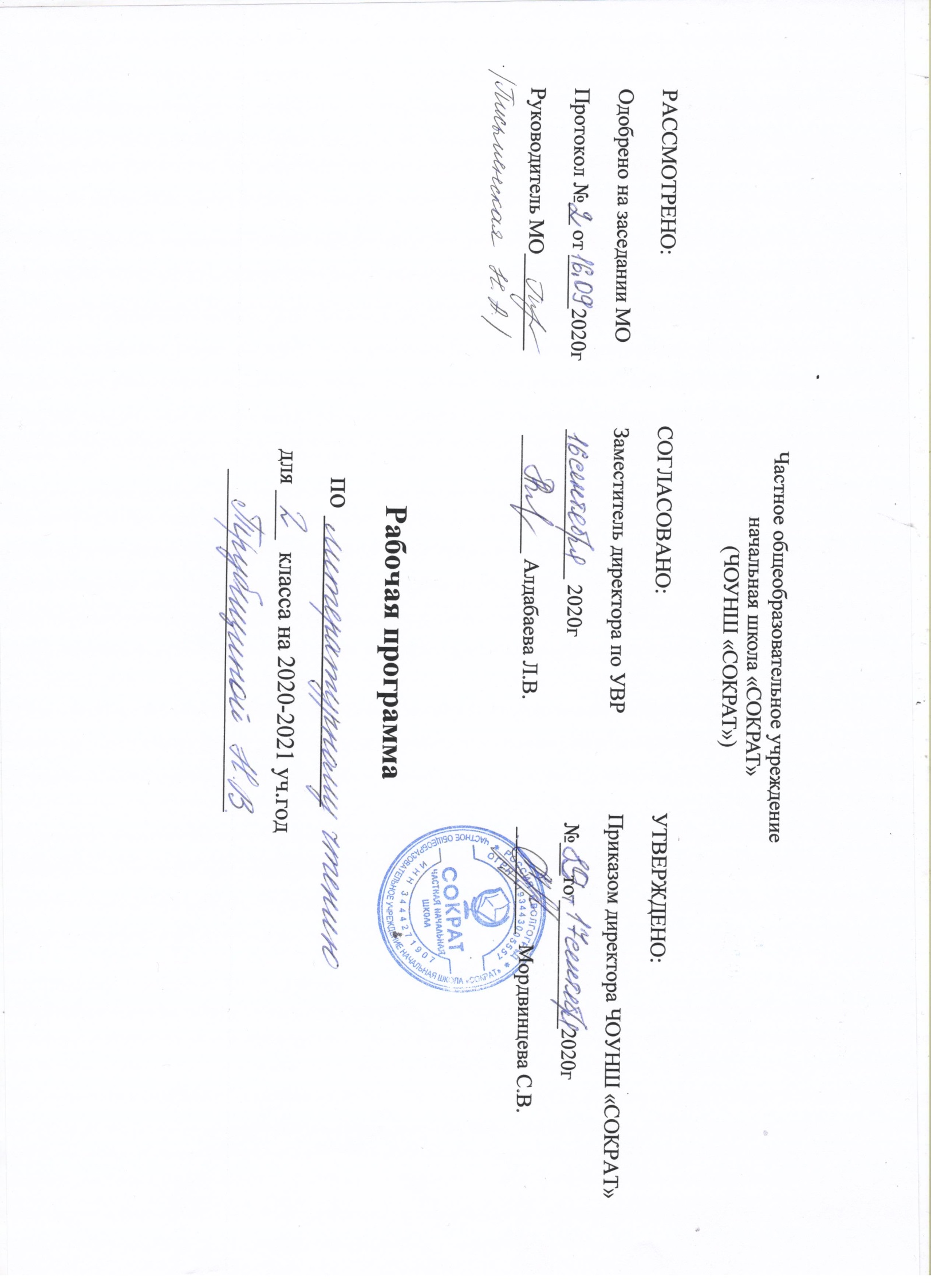 ПОЯСНИТЕЛЬНАЯ ЗАПИСКА  Рабочая программа  учебного курса «Литературное чтение» для 2 класса разработана на основе:1. Федерального государственного образовательного стандарта начального общего образования 2009 г. (с дополнениями и изменениями).2. Авторской   программы: Климанова Л.Ф., Бойкина М. В. Литературное чтение. Рабочие программы. Предметная линия учебников «Школа России». 1-4 классы.- М.: «Просвещение», 2014 г.Количество часов в год: 136Количество часов в неделю: 4Учебно-методический комплект состоит из следующих пособий:- для учащихся1.  Климанова Л.Ф., Горецкий В.Г.и др. Литературное чтение. Учебник. 2 класс. В 2ч. - М.: «Просвещение», 2020г.- для учителя1. Климанова Л. Ф., Бойкина М. В. Литературное чтение. Рабочие программы. Предметная линия учебников «Школа России». 1-4 классы.- М.: «Просвещение», 2019 г.2. Кутявина С.В. Поурочные разработки по литературному чтению. 2 класс. -  «ВАКО», 2018 г.Цели и задачи, решаемые при реализации рабочей программы:В цели курса входит:— овладение осознанным, правильным, беглым и выразительным чтением как базовым навыком в системе образования младших школьников; совершенствование всех видов речевой деятельности, обеспечивающих умение работать с разными видами текстов; развитие интереса к чтению и книге; формирование читательского кругозора и приобретение опыта в выборе книг и самостоятельной читательской деятельности;— развитие художественно-творческих и познавательных способностей, эмоциональной отзывчивости при чтении художественных произведений; формирование эстетического отношения к слову и умения понимать художественное произведение;— обогащение нравственного опыта младших школьников средствами художественной литературы; формирование нравственных представлений о добре, дружбе, правде и ответственности; воспитание интереса и уважения к отечественной культуре и культуре народов многонациональной России и других стран.      Курс дает возможность вести работу по формированию у учащихся:   - общеучебного навыка чтения и умения работать с текстом, пробуждает интерес к чтению художественной литературы и способствует общему развитию ребёнка, его духовно-нравственному и эстетическому воспитанию.Успешность изучения курса литературного чтения обеспечивает результативность по другим предметам начальной школы.Литературное чтение как учебный предмет в начальной школе имеет большое значение в решении задач не только обучения, но и воспитания.  Обучение литературному чтению строится на основе понимания того, что  литература - это явление национальной и мировой культуры, средство сохранения и передачи нравственных ценностей и традиций;  осознании значимости чтения для личного развития; формирования представлений о Родине и её людях, окружающем мире, культуре, первоначальных этических представлений, понятий о добре и зле, дружбе, честности; формировании потребности в систематическом чтении.Результаты изучения курсаРеализация программы обеспечивает достижение выпускниками начальной школы следующих личностных, метапредметных и предметных результатов.Личностные результаты:1) формирование чувства гордости за свою Родину, её историю, российский народ, становление гуманистических и демократических ценностных ориентации многонационального российского общества;2) формирование средствами литературных произведений целостного взгляда на мир в единстве и разнообразии природы, народов, культур и религий;3) воспитание художественно-эстетического вкуса, эстетических потребностей, ценностей и чувств на основе опыта слушания и заучивания наизусть произведений художественной литературы;4) развитие этических чувств, доброжелательности и эмоционально-нравственной отзывчивости, понимания и сопереживания чувствам других людей;5) формирование уважительного отношения к иному мнению, истории и культуре других народов, выработка умения терпимо относиться к людям иной национальной принадлежности;6) овладение начальными навыками адаптации к школе, к школьному коллективу; 7) принятие и освоение социальной роли обучающегося, развитие мотивов учебной деятельности и формирование личностного смысла учения;8) развитие самостоятельности и личной ответственности за свои поступки на основе представлений о нравственных нормах общения;9) развитие навыков сотрудничества со взрослыми и сверстниками в разных социальных ситуациях, умения избегать конфликтов и находить выходы из спорных ситуаций, умения сравнивать поступки героев литературных произведений со своими собственными поступками, осмысливать поступки героев;10) наличие мотивации к творческому труду и бережному отношению к материальным и духовным ценностям, формирование установки на безопасный, здоровый образ жизни.Метапредметные результаты:1) овладение способностью принимать и сохранять цели и задачи учебной деятельности, поиска средств её осуществления;2) освоение способами решения проблем творческого и поискового характера;3) формирование умения планировать, контролировать и оценивать учебные действия в соответствии с поставленной задачей и условиями её реализации, определять наиболее эффективные способы достижения результата;4) формирование умения понимать причины успеха/неуспеха учебной деятельности и способности конструктивно действовать даже в ситуациях неуспеха;5) использование знаково-символических средств представления информации о книгах;6) активное использование речевых средств для решения коммуникативных и познавательных задач;7) использование различных способов поиска учебной информации в справочниках, словарях, энциклопедиях и интерпретации информации в соответствии с коммуникативными и познавательными задачами;8) овладение навыками смыслового чтения текстов в соответствии с целями и задачами, осознанного построения речевого высказывания в соответствии с задачами коммуникации и составления текстов в устной и письменной формах;9) овладение логическими действиями сравнения, анализа, синтеза, обобщения, классификации по родовидовым признакам, установления причинно-следственных связей, построения рассуждений;10) готовность слушать собеседника и вести диалог, признавать различные точки зрения и право каждого иметь и излагать своё мнение и аргументировать свою точку зрения и оценку событий;11) умение договариваться о распределении ролей в совместной деятельности, осуществлять взаимный контроль в совместной деятельности, общей цели и путей её достижения, осмысливать собственное поведение и поведение окружающих;12) готовность конструктивно разрешать конфликты посредством учёта интересов сторон и сотрудничества.Метапредметными результатами изучения курса «Литературное чтение» является формирование универсальных учебных действий (УУД).Средством формирования регулятивных УУД служит технология продуктивного чтения.Средством формирования познавательных УУД служат тексты учебника и его методический аппарат, обеспечивающие формирование функциональной грамотности (первичных навыков работы с информацией).Средством формирования коммуникативных УУД служит технология продуктивного чтения и организация работы в парах и малых группах.Предметные результаты:1) понимание литературы как явления национальной и мировой культуры, средства сохранения и передачи нравственных ценностей и традиций;2) осознание значимости чтения для личного развития; формирование представлений о Родине и её людях, окружающем мире, культуре, первоначальных этических представлений, понятий о добре и зле, дружбе, честности; формирование потребности в систематическом чтении;3) достижение необходимого для продолжения образования уровня читательской компетентности, общего речевого развития, т. е. овладение чтением вслух и про себя, элементарными приёмами анализа художественных, научно-познавательных и учебных текстов с использованием элементарных литературоведческих понятий;4) использование разных видов чтения (изучающее (смысловое), выборочное, поисковое); умение осознанно воспринимать и оценивать содержание и специфику различных текстов, участвовать в их обсуждении, давать и обосновывать нравственную оценку поступков героев;5) умение самостоятельно выбирать интересующую литературу, пользоваться справочными источниками для понимания и получения дополнительной информации, составляя самостоятельно краткую аннотацию;6) умение использовать простейшие виды анализа различных текстов: устанавливать причинно-следственные связи и определять главную мысль произведения, делить текст на части, озаглавливать их, составлять простой план, находить средства выразительности, пересказывать произведение;7) умение работать с разными видами текстов, находить характерные особенности научно-познавательных, учебных и художественных произведений. На практическом уровне овладеть некоторыми видами письменной речи (повествование — создание текста по аналогии, рассуждение — письменный ответ на вопрос, описание — характеристика героев). Умение написать отзыв на прочитанное произведение;8) развитие художественно-творческих способностей, умение создавать собственный текст на основе художественного произведения, репродукции картин художников, по иллюстрациям, на основе личного опыта.      Предметными  результатами изучения курса «Литературное чтение» во 2 классе является сформированность следующих умений: воспринимать на слух тексты в исполнении учителя, учащихся; осознанно, правильно, выразительно читать целыми словами; понимать смысл заглавия произведения; выбирать наиболее подходящее заглавие из данных; самостоятельно озаглавливать текст; делить текст на части, озаглавливать части; выбирать наиболее точную формулировку главной мысли из ряда данных; подробно и выборочно пересказывать текст; составлять устный рассказ о герое прочитанного произведения по плану; размышлять о характере и поступках героя; относить произведение к одному из жанров: сказка, пословица, загадка, песенка, скороговорка; различать народную и литературную (авторскую) сказку;находить в сказке зачин, концовку, троекратный повтор и другие сказочные приметы; относить сказочных героев к одной из групп (положительные, отрицательные, герои-помощники, нейтральные персонажи); соотносить автора, название и героев прочитанных произведений.Требования к уровню подготовки учащихся 2 класса       К концу изучения во втором классе курса «Литературное чтение» будет сформирована готовность обучающихся к дальнейшему образованию, достигнут необходимый уровень их читательской компетентности, литературного и речевого развития.    Второклассники научатся:- осознавать значимость чтения для своего развития, для успешного обучения другим предметам и в дальнейшей жизни;- читать целыми словами;- применять различные способы чтения (ознакомительное, творческое, изучающее, поисковое);- полноценно воспринимать (при чтении вслух и «про себя», при прослушивании) художественную литературу, получая от этого удовольствие; эмоционально отзываться на прочитанное;- ориентироваться в нравственном содержании прочитанного, оценивать поступки персонажей с точки зрения общепринятых морально-этических норм;- работать с литературным текстом с точки зрения его эстетической и познавательной сущности;- определять авторскую позицию и выражать свое отношение к герою и его поступкам;- устанавливать причинно-следственные связи и определять жанр, тему и главную мысль произведения; характеризовать героев;- отличать поэтический текст от прозаического;- распознавать основные жанровые особенности фольклорных форм (сказки, загадки, пословицы, небылицы, считалки, песни, скороговорки и др.);- осуществлять различные формы интерпретации текста (выразительное чтение, декламация, драматизация, словесное рисование, творческий пересказ и др.);- делить текст на части, озаглавливать их; составлять план;- передавать содержание прочитанного или прослушанного текста в виде пересказ; (полного, выборочного, краткого) с учетом специфики текстов;- высказывать собственное мнение и обосновывать его фактами из текста;- создавать собственные небольшие тексты (повествование, описание, рассуждение на основе художественного произведения, репродукций картин художников, по серии иллюстраций к произведению или на основе личного опыта;- осуществлять поиск необходимой информации в художественном, учебном, научно популярном текстах;- ориентироваться в отдельной книге и в группе книг, представленных в детской библиотеке.          Получат возможность научиться:- осознавать основные духовно-нравственные ценности человечества;- воспринимать окружающий мир в его единстве и многообразии;- применять в учебной и в реальной жизни доступные для освоения в данном возрасте л- испытывать чувство гордости за свою Родину, народ и историю;- уважать культуру народов многонациональной России и других стран;- развивать способность к эмпатии, эмоционально-нравственной отзывчивости (на основе сопереживания литературным героям);- определять сходство и различие произведений разных жанров;- использовать полученную при чтении научно-популярного и учебного текста информацию в практической деятельности;- высказывать и пояснять свою точку зрения;- применять правила сотрудничества;- выделять в тексте опорные (ключевые) слова;- делать устную презентацию книги (произведения);- пользоваться тематическим (систематическим) каталогом;- работать с детской периодикой;- расширять свой читательский кругозор и приобретать дальнейший опыт самостоятельной читательской деятельности.Календарно-тематическое планирование по литературному чтениюЛичностные УУДРегулятивные УУД Познавательные УУДКоммуникативные УУД1. Ценить и принимать следующие базовые ценности:  «добро», «терпение», «родина», «природа», «семья», «мир», «настоящий друг».2. Уважение к своему народу, к своей родине.  3. Освоение личностного смысла учения, желания учиться. 4. Оценка жизненных ситуаций  и поступков героев художественных текстов с точки зрения общечеловеческих норм.1. Самостоятельно организовывать свое рабочее место.2. Следовать режиму организации учебной и внеучебной деятельности.3. Определять цель учебной деятельности с помощью учителя и самостоятельно. 4. Определять план выполнения заданий на уроках, внеурочной деятельности, жизненных ситуациях под руководством учителя.5.  Соотносить выполненное задание  с образцом, предложенным учителем.6. Корректировать выполнение задания в дальнейшем.7. Оценка своего задания по следующим параметрам: легко выполнять, возникли сложности при выполнении. 1. Ориентироваться в учебнике: определять умения, которые будут сформированы на основе изучения данного раздела; определять круг своего незнания. 2. Отвечать на простые  и сложные вопросы учителя, самим задавать вопросы, находить нужную информацию в учебнике.3. Подробно пересказывать прочитанное или прослушанное;  составлять простой план.4. Определять,  в каких источниках  можно  найти  необходимую информацию для  выполнения задания. 5. Находить необходимую информацию,  как в учебнике, так и в  словарях.6. Наблюдать и делать самостоятельные   простые выводы1.Участвовать в диалоге; слушать и понимать других, высказывать свою точку зрения на события, поступки.2.Оформлять свои мысли в устной и письменной речи с учетом своих учебных и жизненных речевых ситуаций. 3.Читать вслух и про себя тексты учебников, других художественных и научно-популярных книг, понимать прочитанное. 4. Выполняя различные роли в группе, сотрудничать в совместном решении проблемы (задачи).№ п/пРазделТема урокаКол-во часовХарактеристика учебной деятельностиДата Дата № п/пРазделТема урокаКол-во часовХарактеристика учебной деятельностипо планупо факту1.Самое великое чудо на свете (2 ч)Знакомство с учебником по литературному чтению для 2 класса.1Ориентироваться в учебнике по  литературному чтению.Рассматривать иллюстрации, соотносить их с содержанием              текста в учебнике. Знать и применять систему условных  обозначений при выполнении заданий.2.Самое великое чудо на свете (2 ч)Мы идём в библиотеку. 1Прогнозировать содержание раздела. Планировать работу с произведением на уроке. Ориентироваться в пространстве школьной библиотеки.Находить нужную и интересную книгу по тематическому каталогу в библиотеке.Рассказывать о прочитанной книге по плану, разработанному коллективно.Составлять список прочитанных книг.Размышлять над прочитанным.3.Устное народное творчество(12 ч)Устное народное творчество. Русские народные песни.1Прогнозировать содержание раздела. Читать вслух с постепенным переходом на чтение про себя.Читать с выражением, опираясь на ритм произведения.Объяснять смысл пословиц. Придумывать рассказ по пословице; соотносить содержание рассказа с пословицей.Находить созвучные окончания слов в песне. Находить различия в потешках и прибаутках, сходных по теме.Анализировать загадки. Соотносить загадки и отгадки. Распределить загадки и пословицы по тематическим группам.4.Устное народное творчество(12 ч)Потешки и прибаутки — малые жанры устного народного творчества.1Прогнозировать содержание раздела. Читать вслух с постепенным переходом на чтение про себя.Читать с выражением, опираясь на ритм произведения.Объяснять смысл пословиц. Придумывать рассказ по пословице; соотносить содержание рассказа с пословицей.Находить созвучные окончания слов в песне. Находить различия в потешках и прибаутках, сходных по теме.Анализировать загадки. Соотносить загадки и отгадки. Распределить загадки и пословицы по тематическим группам.5.Устное народное творчество(12 ч)Считалки и небылицы.1Прогнозировать содержание раздела. Читать вслух с постепенным переходом на чтение про себя.Читать с выражением, опираясь на ритм произведения.Объяснять смысл пословиц. Придумывать рассказ по пословице; соотносить содержание рассказа с пословицей.Находить созвучные окончания слов в песне. Находить различия в потешках и прибаутках, сходных по теме.Анализировать загадки. Соотносить загадки и отгадки. Распределить загадки и пословицы по тематическим группам.6.Устное народное творчество(12 ч)Загадки, пословицы и поговорки.1Прогнозировать содержание раздела. Читать вслух с постепенным переходом на чтение про себя.Читать с выражением, опираясь на ритм произведения.Объяснять смысл пословиц. Придумывать рассказ по пословице; соотносить содержание рассказа с пословицей.Находить созвучные окончания слов в песне. Находить различия в потешках и прибаутках, сходных по теме.Анализировать загадки. Соотносить загадки и отгадки. Распределить загадки и пословицы по тематическим группам.7.Устное народное творчество(12 ч)Русские народные сказки. Ю. Мориц "Сказка по лесу идет...".1Характеризовать героев сказки, соотносить качества с героями сказок.Называть другие русские народные сказки; перечислять героев сказок.Соотносить пословицу и сказочный текст, определять последовательность событий, составлять план.Рассказывать сказку (по иллюстрации, по плану,  от лица другого героя сказки).Соотносить рисунок и содержание сказки; делать подписи под рисунками.Придумывать свои собственные сказочные сюжеты.Контролировать своё чтение, самостоятельно оценивать свои достижения.8.Устное народное творчество(12 ч)Сказка «Петушок и бобовое зёрнышко».1Характеризовать героев сказки, соотносить качества с героями сказок.Называть другие русские народные сказки; перечислять героев сказок.Соотносить пословицу и сказочный текст, определять последовательность событий, составлять план.Рассказывать сказку (по иллюстрации, по плану,  от лица другого героя сказки).Соотносить рисунок и содержание сказки; делать подписи под рисунками.Придумывать свои собственные сказочные сюжеты.Контролировать своё чтение, самостоятельно оценивать свои достижения.9.Устное народное творчество(12 ч)Сказка «У страха глаза велики». 1Характеризовать героев сказки, соотносить качества с героями сказок.Называть другие русские народные сказки; перечислять героев сказок.Соотносить пословицу и сказочный текст, определять последовательность событий, составлять план.Рассказывать сказку (по иллюстрации, по плану,  от лица другого героя сказки).Соотносить рисунок и содержание сказки; делать подписи под рисунками.Придумывать свои собственные сказочные сюжеты.Контролировать своё чтение, самостоятельно оценивать свои достижения.10.Устное народное творчество(12 ч)Сказка «Лиса и тетерев».1Характеризовать героев сказки, соотносить качества с героями сказок.Называть другие русские народные сказки; перечислять героев сказок.Соотносить пословицу и сказочный текст, определять последовательность событий, составлять план.Рассказывать сказку (по иллюстрации, по плану,  от лица другого героя сказки).Соотносить рисунок и содержание сказки; делать подписи под рисунками.Придумывать свои собственные сказочные сюжеты.Контролировать своё чтение, самостоятельно оценивать свои достижения.11.Устное народное творчество(12 ч)Сказка «Лиса и журавль». 1Характеризовать героев сказки, соотносить качества с героями сказок.Называть другие русские народные сказки; перечислять героев сказок.Соотносить пословицу и сказочный текст, определять последовательность событий, составлять план.Рассказывать сказку (по иллюстрации, по плану,  от лица другого героя сказки).Соотносить рисунок и содержание сказки; делать подписи под рисунками.Придумывать свои собственные сказочные сюжеты.Контролировать своё чтение, самостоятельно оценивать свои достижения.12.Устное народное творчество(12 ч)Сказка «Каша из топора». 1Характеризовать героев сказки, соотносить качества с героями сказок.Называть другие русские народные сказки; перечислять героев сказок.Соотносить пословицу и сказочный текст, определять последовательность событий, составлять план.Рассказывать сказку (по иллюстрации, по плану,  от лица другого героя сказки).Соотносить рисунок и содержание сказки; делать подписи под рисунками.Придумывать свои собственные сказочные сюжеты.Контролировать своё чтение, самостоятельно оценивать свои достижения.13.Устное народное творчество(12 ч)Сказка «Гуси-лебеди».1Характеризовать героев сказки, соотносить качества с героями сказок.Называть другие русские народные сказки; перечислять героев сказок.Соотносить пословицу и сказочный текст, определять последовательность событий, составлять план.Рассказывать сказку (по иллюстрации, по плану,  от лица другого героя сказки).Соотносить рисунок и содержание сказки; делать подписи под рисунками.Придумывать свои собственные сказочные сюжеты.Контролировать своё чтение, самостоятельно оценивать свои достижения.14.Устное народное творчество(12 ч)Обобщение по разделу "Устное народное творчество".1Характеризовать героев сказки, соотносить качества с героями сказок.Называть другие русские народные сказки; перечислять героев сказок.Соотносить пословицу и сказочный текст, определять последовательность событий, составлять план.Рассказывать сказку (по иллюстрации, по плану,  от лица другого героя сказки).Соотносить рисунок и содержание сказки; делать подписи под рисунками.Придумывать свои собственные сказочные сюжеты.Контролировать своё чтение, самостоятельно оценивать свои достижения.15.Люблю природу русскую. Осень. (8 ч)Картины осенней природы. Осенние загадки.1Прогнозировать содержание раздела.Читать стихотворения, передавая с помощью интонации настроение поэта, сравнивать стихи разных поэтов на одну тему; выбирать понравившиеся, объяснять свой выбор.Различать стихотворный и прозаический текст, сравнивать их.Сравнивать художественный и научно-познавательный текст.Объяснять интересные выражения в лирическом тексте.Придумывать собственные сравнения.Представлять картины осенней природы.Наблюдать за рифмой и ритмом стихотворного текста.Находить средства художественной выразительности;                                  подбирать свои собственные придуманные слова; создавать с помощью слова собственные  картины.Оценивать свой ответ.Контролировать себя в процессе чтения, самостоятельно оценивать свои достижения.16.Люблю природу русскую. Осень. (8 ч)Ф. Тютчев Есть в осени первоначальной».1Прогнозировать содержание раздела.Читать стихотворения, передавая с помощью интонации настроение поэта, сравнивать стихи разных поэтов на одну тему; выбирать понравившиеся, объяснять свой выбор.Различать стихотворный и прозаический текст, сравнивать их.Сравнивать художественный и научно-познавательный текст.Объяснять интересные выражения в лирическом тексте.Придумывать собственные сравнения.Представлять картины осенней природы.Наблюдать за рифмой и ритмом стихотворного текста.Находить средства художественной выразительности;                                  подбирать свои собственные придуманные слова; создавать с помощью слова собственные  картины.Оценивать свой ответ.Контролировать себя в процессе чтения, самостоятельно оценивать свои достижения.17.Люблю природу русскую. Осень. (8 ч)К. Бальмонт «Поспевает брусника».1Прогнозировать содержание раздела.Читать стихотворения, передавая с помощью интонации настроение поэта, сравнивать стихи разных поэтов на одну тему; выбирать понравившиеся, объяснять свой выбор.Различать стихотворный и прозаический текст, сравнивать их.Сравнивать художественный и научно-познавательный текст.Объяснять интересные выражения в лирическом тексте.Придумывать собственные сравнения.Представлять картины осенней природы.Наблюдать за рифмой и ритмом стихотворного текста.Находить средства художественной выразительности;                                  подбирать свои собственные придуманные слова; создавать с помощью слова собственные  картины.Оценивать свой ответ.Контролировать себя в процессе чтения, самостоятельно оценивать свои достижения.18.Люблю природу русскую. Осень. (8 ч)А. Плещеев Осень наступила».1Прогнозировать содержание раздела.Читать стихотворения, передавая с помощью интонации настроение поэта, сравнивать стихи разных поэтов на одну тему; выбирать понравившиеся, объяснять свой выбор.Различать стихотворный и прозаический текст, сравнивать их.Сравнивать художественный и научно-познавательный текст.Объяснять интересные выражения в лирическом тексте.Придумывать собственные сравнения.Представлять картины осенней природы.Наблюдать за рифмой и ритмом стихотворного текста.Находить средства художественной выразительности;                                  подбирать свои собственные придуманные слова; создавать с помощью слова собственные  картины.Оценивать свой ответ.Контролировать себя в процессе чтения, самостоятельно оценивать свои достижения.19.Люблю природу русскую. Осень. (8 ч)А. Фет «Ласточки пропали».1Прогнозировать содержание раздела.Читать стихотворения, передавая с помощью интонации настроение поэта, сравнивать стихи разных поэтов на одну тему; выбирать понравившиеся, объяснять свой выбор.Различать стихотворный и прозаический текст, сравнивать их.Сравнивать художественный и научно-познавательный текст.Объяснять интересные выражения в лирическом тексте.Придумывать собственные сравнения.Представлять картины осенней природы.Наблюдать за рифмой и ритмом стихотворного текста.Находить средства художественной выразительности;                                  подбирать свои собственные придуманные слова; создавать с помощью слова собственные  картины.Оценивать свой ответ.Контролировать себя в процессе чтения, самостоятельно оценивать свои достижения.20.Люблю природу русскую. Осень. (8 ч)Осень в стихах А.Толстого, С. Есенина, В. Брюсова.1Прогнозировать содержание раздела.Читать стихотворения, передавая с помощью интонации настроение поэта, сравнивать стихи разных поэтов на одну тему; выбирать понравившиеся, объяснять свой выбор.Различать стихотворный и прозаический текст, сравнивать их.Сравнивать художественный и научно-познавательный текст.Объяснять интересные выражения в лирическом тексте.Придумывать собственные сравнения.Представлять картины осенней природы.Наблюдать за рифмой и ритмом стихотворного текста.Находить средства художественной выразительности;                                  подбирать свои собственные придуманные слова; создавать с помощью слова собственные  картины.Оценивать свой ответ.Контролировать себя в процессе чтения, самостоятельно оценивать свои достижения.21.Люблю природу русскую. Осень. (8 ч)И. Токмакова "Опустел скворечник...", В. Берестов "Хитрые грибы".1Прогнозировать содержание раздела.Читать стихотворения, передавая с помощью интонации настроение поэта, сравнивать стихи разных поэтов на одну тему; выбирать понравившиеся, объяснять свой выбор.Различать стихотворный и прозаический текст, сравнивать их.Сравнивать художественный и научно-познавательный текст.Объяснять интересные выражения в лирическом тексте.Придумывать собственные сравнения.Представлять картины осенней природы.Наблюдать за рифмой и ритмом стихотворного текста.Находить средства художественной выразительности;                                  подбирать свои собственные придуманные слова; создавать с помощью слова собственные  картины.Оценивать свой ответ.Контролировать себя в процессе чтения, самостоятельно оценивать свои достижения.22.Люблю природу русскую. Осень. (8 ч)М. Пришвин "Осеннее утро". Обобщение по разделу.1Прогнозировать содержание раздела.Читать стихотворения, передавая с помощью интонации настроение поэта, сравнивать стихи разных поэтов на одну тему; выбирать понравившиеся, объяснять свой выбор.Различать стихотворный и прозаический текст, сравнивать их.Сравнивать художественный и научно-познавательный текст.Объяснять интересные выражения в лирическом тексте.Придумывать собственные сравнения.Представлять картины осенней природы.Наблюдать за рифмой и ритмом стихотворного текста.Находить средства художественной выразительности;                                  подбирать свои собственные придуманные слова; создавать с помощью слова собственные  картины.Оценивать свой ответ.Контролировать себя в процессе чтения, самостоятельно оценивать свои достижения.23.Русские писатели (14 ч)А.С. Пушкин «У лукоморья дуб зеленый ...».1Прогнозировать содержание раздела.Называть волшебные события в сказках.Сравнивать авторские и народные произведения.Отличать басню от стихотворения и рассказа, знать особенности басенного текста.Соотносить пословицы и смысл басенного текста.Характеризовать героев басни с опорой на текст.Определять в тексте красочные яркие определения (эпитеты).Придумывать свои собственные эпитеты; создать на их основе собственные небольшие тексты-описания; тексты-повествования.Находить авторские сравнения и подбирать свои сравнения.Составлять устно текст-описание героя и текст-рассуждение (при сравнении героев) по сказке.Представлять картины природы.Воспринимать на слух художественные произведения.Соотносить пословицы и смысл прозаического текста.Пересказывать текст подробно, выборочно.Характеризовать героев рассказа и сказки на основе анализа их поступков, авторского отношения к ним; собственных впечатлений о герое. Оценивать свой ответ.Участвовать в проекте, распределять роли, находить нужную информацию, представляя эту информацию в группе.24.Русские писатели (14 ч)Стихи А.С. Пушкина.1Прогнозировать содержание раздела.Называть волшебные события в сказках.Сравнивать авторские и народные произведения.Отличать басню от стихотворения и рассказа, знать особенности басенного текста.Соотносить пословицы и смысл басенного текста.Характеризовать героев басни с опорой на текст.Определять в тексте красочные яркие определения (эпитеты).Придумывать свои собственные эпитеты; создать на их основе собственные небольшие тексты-описания; тексты-повествования.Находить авторские сравнения и подбирать свои сравнения.Составлять устно текст-описание героя и текст-рассуждение (при сравнении героев) по сказке.Представлять картины природы.Воспринимать на слух художественные произведения.Соотносить пословицы и смысл прозаического текста.Пересказывать текст подробно, выборочно.Характеризовать героев рассказа и сказки на основе анализа их поступков, авторского отношения к ним; собственных впечатлений о герое. Оценивать свой ответ.Участвовать в проекте, распределять роли, находить нужную информацию, представляя эту информацию в группе.25-27.Русские писатели (14 ч)А. С. Пушкин «Сказка о рыбаке и рыбке».3Прогнозировать содержание раздела.Называть волшебные события в сказках.Сравнивать авторские и народные произведения.Отличать басню от стихотворения и рассказа, знать особенности басенного текста.Соотносить пословицы и смысл басенного текста.Характеризовать героев басни с опорой на текст.Определять в тексте красочные яркие определения (эпитеты).Придумывать свои собственные эпитеты; создать на их основе собственные небольшие тексты-описания; тексты-повествования.Находить авторские сравнения и подбирать свои сравнения.Составлять устно текст-описание героя и текст-рассуждение (при сравнении героев) по сказке.Представлять картины природы.Воспринимать на слух художественные произведения.Соотносить пословицы и смысл прозаического текста.Пересказывать текст подробно, выборочно.Характеризовать героев рассказа и сказки на основе анализа их поступков, авторского отношения к ним; собственных впечатлений о герое. Оценивать свой ответ.Участвовать в проекте, распределять роли, находить нужную информацию, представляя эту информацию в группе.28.Русские писатели (14 ч)И.А. Крылов «Лебедь, Рак и Щука».1Прогнозировать содержание раздела.Называть волшебные события в сказках.Сравнивать авторские и народные произведения.Отличать басню от стихотворения и рассказа, знать особенности басенного текста.Соотносить пословицы и смысл басенного текста.Характеризовать героев басни с опорой на текст.Определять в тексте красочные яркие определения (эпитеты).Придумывать свои собственные эпитеты; создать на их основе собственные небольшие тексты-описания; тексты-повествования.Находить авторские сравнения и подбирать свои сравнения.Составлять устно текст-описание героя и текст-рассуждение (при сравнении героев) по сказке.Представлять картины природы.Воспринимать на слух художественные произведения.Соотносить пословицы и смысл прозаического текста.Пересказывать текст подробно, выборочно.Характеризовать героев рассказа и сказки на основе анализа их поступков, авторского отношения к ним; собственных впечатлений о герое. Оценивать свой ответ.Участвовать в проекте, распределять роли, находить нужную информацию, представляя эту информацию в группе.29.Русские писатели (14 ч)И.А. Крылов «Стрекоза и Муравей».1Прогнозировать содержание раздела.Называть волшебные события в сказках.Сравнивать авторские и народные произведения.Отличать басню от стихотворения и рассказа, знать особенности басенного текста.Соотносить пословицы и смысл басенного текста.Характеризовать героев басни с опорой на текст.Определять в тексте красочные яркие определения (эпитеты).Придумывать свои собственные эпитеты; создать на их основе собственные небольшие тексты-описания; тексты-повествования.Находить авторские сравнения и подбирать свои сравнения.Составлять устно текст-описание героя и текст-рассуждение (при сравнении героев) по сказке.Представлять картины природы.Воспринимать на слух художественные произведения.Соотносить пословицы и смысл прозаического текста.Пересказывать текст подробно, выборочно.Характеризовать героев рассказа и сказки на основе анализа их поступков, авторского отношения к ним; собственных впечатлений о герое. Оценивать свой ответ.Участвовать в проекте, распределять роли, находить нужную информацию, представляя эту информацию в группе.30.Русские писатели (14 ч)Басни И.А. Крылова.1Прогнозировать содержание раздела.Называть волшебные события в сказках.Сравнивать авторские и народные произведения.Отличать басню от стихотворения и рассказа, знать особенности басенного текста.Соотносить пословицы и смысл басенного текста.Характеризовать героев басни с опорой на текст.Определять в тексте красочные яркие определения (эпитеты).Придумывать свои собственные эпитеты; создать на их основе собственные небольшие тексты-описания; тексты-повествования.Находить авторские сравнения и подбирать свои сравнения.Составлять устно текст-описание героя и текст-рассуждение (при сравнении героев) по сказке.Представлять картины природы.Воспринимать на слух художественные произведения.Соотносить пословицы и смысл прозаического текста.Пересказывать текст подробно, выборочно.Характеризовать героев рассказа и сказки на основе анализа их поступков, авторского отношения к ним; собственных впечатлений о герое. Оценивать свой ответ.Участвовать в проекте, распределять роли, находить нужную информацию, представляя эту информацию в группе.31.Русские писатели (14 ч)Л.Н. Толстой «Старый дед и внучек».1Прогнозировать содержание раздела.Называть волшебные события в сказках.Сравнивать авторские и народные произведения.Отличать басню от стихотворения и рассказа, знать особенности басенного текста.Соотносить пословицы и смысл басенного текста.Характеризовать героев басни с опорой на текст.Определять в тексте красочные яркие определения (эпитеты).Придумывать свои собственные эпитеты; создать на их основе собственные небольшие тексты-описания; тексты-повествования.Находить авторские сравнения и подбирать свои сравнения.Составлять устно текст-описание героя и текст-рассуждение (при сравнении героев) по сказке.Представлять картины природы.Воспринимать на слух художественные произведения.Соотносить пословицы и смысл прозаического текста.Пересказывать текст подробно, выборочно.Характеризовать героев рассказа и сказки на основе анализа их поступков, авторского отношения к ним; собственных впечатлений о герое. Оценивать свой ответ.Участвовать в проекте, распределять роли, находить нужную информацию, представляя эту информацию в группе.32.Русские писатели (14 ч)Л.Н. Толстой «Филипок».1Прогнозировать содержание раздела.Называть волшебные события в сказках.Сравнивать авторские и народные произведения.Отличать басню от стихотворения и рассказа, знать особенности басенного текста.Соотносить пословицы и смысл басенного текста.Характеризовать героев басни с опорой на текст.Определять в тексте красочные яркие определения (эпитеты).Придумывать свои собственные эпитеты; создать на их основе собственные небольшие тексты-описания; тексты-повествования.Находить авторские сравнения и подбирать свои сравнения.Составлять устно текст-описание героя и текст-рассуждение (при сравнении героев) по сказке.Представлять картины природы.Воспринимать на слух художественные произведения.Соотносить пословицы и смысл прозаического текста.Пересказывать текст подробно, выборочно.Характеризовать героев рассказа и сказки на основе анализа их поступков, авторского отношения к ним; собственных впечатлений о герое. Оценивать свой ответ.Участвовать в проекте, распределять роли, находить нужную информацию, представляя эту информацию в группе.33.Русские писатели (14 ч)Л. Толстой «Правда всего дороже»1Прогнозировать содержание раздела.Называть волшебные события в сказках.Сравнивать авторские и народные произведения.Отличать басню от стихотворения и рассказа, знать особенности басенного текста.Соотносить пословицы и смысл басенного текста.Характеризовать героев басни с опорой на текст.Определять в тексте красочные яркие определения (эпитеты).Придумывать свои собственные эпитеты; создать на их основе собственные небольшие тексты-описания; тексты-повествования.Находить авторские сравнения и подбирать свои сравнения.Составлять устно текст-описание героя и текст-рассуждение (при сравнении героев) по сказке.Представлять картины природы.Воспринимать на слух художественные произведения.Соотносить пословицы и смысл прозаического текста.Пересказывать текст подробно, выборочно.Характеризовать героев рассказа и сказки на основе анализа их поступков, авторского отношения к ним; собственных впечатлений о герое. Оценивать свой ответ.Участвовать в проекте, распределять роли, находить нужную информацию, представляя эту информацию в группе.34.Русские писатели (14 ч)Л. Толстой «Котёнок». 1Прогнозировать содержание раздела.Называть волшебные события в сказках.Сравнивать авторские и народные произведения.Отличать басню от стихотворения и рассказа, знать особенности басенного текста.Соотносить пословицы и смысл басенного текста.Характеризовать героев басни с опорой на текст.Определять в тексте красочные яркие определения (эпитеты).Придумывать свои собственные эпитеты; создать на их основе собственные небольшие тексты-описания; тексты-повествования.Находить авторские сравнения и подбирать свои сравнения.Составлять устно текст-описание героя и текст-рассуждение (при сравнении героев) по сказке.Представлять картины природы.Воспринимать на слух художественные произведения.Соотносить пословицы и смысл прозаического текста.Пересказывать текст подробно, выборочно.Характеризовать героев рассказа и сказки на основе анализа их поступков, авторского отношения к ним; собственных впечатлений о герое. Оценивать свой ответ.Участвовать в проекте, распределять роли, находить нужную информацию, представляя эту информацию в группе.35.Русские писатели (14 ч)Разноцветные страницы.1Прогнозировать содержание раздела.Называть волшебные события в сказках.Сравнивать авторские и народные произведения.Отличать басню от стихотворения и рассказа, знать особенности басенного текста.Соотносить пословицы и смысл басенного текста.Характеризовать героев басни с опорой на текст.Определять в тексте красочные яркие определения (эпитеты).Придумывать свои собственные эпитеты; создать на их основе собственные небольшие тексты-описания; тексты-повествования.Находить авторские сравнения и подбирать свои сравнения.Составлять устно текст-описание героя и текст-рассуждение (при сравнении героев) по сказке.Представлять картины природы.Воспринимать на слух художественные произведения.Соотносить пословицы и смысл прозаического текста.Пересказывать текст подробно, выборочно.Характеризовать героев рассказа и сказки на основе анализа их поступков, авторского отношения к ним; собственных впечатлений о герое. Оценивать свой ответ.Участвовать в проекте, распределять роли, находить нужную информацию, представляя эту информацию в группе.36.Русские писатели (14 ч)Обобщение по разделу "Русские писатели".1Прогнозировать содержание раздела.Называть волшебные события в сказках.Сравнивать авторские и народные произведения.Отличать басню от стихотворения и рассказа, знать особенности басенного текста.Соотносить пословицы и смысл басенного текста.Характеризовать героев басни с опорой на текст.Определять в тексте красочные яркие определения (эпитеты).Придумывать свои собственные эпитеты; создать на их основе собственные небольшие тексты-описания; тексты-повествования.Находить авторские сравнения и подбирать свои сравнения.Составлять устно текст-описание героя и текст-рассуждение (при сравнении героев) по сказке.Представлять картины природы.Воспринимать на слух художественные произведения.Соотносить пословицы и смысл прозаического текста.Пересказывать текст подробно, выборочно.Характеризовать героев рассказа и сказки на основе анализа их поступков, авторского отношения к ним; собственных впечатлений о герое. Оценивать свой ответ.Участвовать в проекте, распределять роли, находить нужную информацию, представляя эту информацию в группе.37.О братьях наших меньших (12 ч)Н. Сладков «Они и мы». А. Шибаев «Кто кем становится». 1Прогнозировать содержание раздела. Планировать работу с произведением, выбирать виды деятельности на уроке.Читать вслух с постепенным переходом на чтение про себя.Воспринимать на слух прочитанное.Сравнивать художественный инаучно-познавательный тексты.Определять последовательность событий.Составлять план.Пересказывать подробно по плану произведение.Видеть красоту природы, изображённую в художественных произведениях.Определять героев произведения; характеризовать их; выражать своё собственное отношение к героям, давать нравственную оценку поступкам. Оценивать свой ответ.Проверять себя и самостоятельно оценивать свои достижения.38.О братьях наших меньших (12 ч)Б. Заходер «Плачет киска в коридоре», И. Пивоварова «Жила-была собака». 1Прогнозировать содержание раздела. Планировать работу с произведением, выбирать виды деятельности на уроке.Читать вслух с постепенным переходом на чтение про себя.Воспринимать на слух прочитанное.Сравнивать художественный инаучно-познавательный тексты.Определять последовательность событий.Составлять план.Пересказывать подробно по плану произведение.Видеть красоту природы, изображённую в художественных произведениях.Определять героев произведения; характеризовать их; выражать своё собственное отношение к героям, давать нравственную оценку поступкам. Оценивать свой ответ.Проверять себя и самостоятельно оценивать свои достижения.39.О братьях наших меньших (12 ч)В. Берестов «Кошкин щенок». 1Прогнозировать содержание раздела. Планировать работу с произведением, выбирать виды деятельности на уроке.Читать вслух с постепенным переходом на чтение про себя.Воспринимать на слух прочитанное.Сравнивать художественный инаучно-познавательный тексты.Определять последовательность событий.Составлять план.Пересказывать подробно по плану произведение.Видеть красоту природы, изображённую в художественных произведениях.Определять героев произведения; характеризовать их; выражать своё собственное отношение к героям, давать нравственную оценку поступкам. Оценивать свой ответ.Проверять себя и самостоятельно оценивать свои достижения.40-41.О братьях наших меньших (12 ч)М. Пришвин «Ребята и утята».2Прогнозировать содержание раздела. Планировать работу с произведением, выбирать виды деятельности на уроке.Читать вслух с постепенным переходом на чтение про себя.Воспринимать на слух прочитанное.Сравнивать художественный инаучно-познавательный тексты.Определять последовательность событий.Составлять план.Пересказывать подробно по плану произведение.Видеть красоту природы, изображённую в художественных произведениях.Определять героев произведения; характеризовать их; выражать своё собственное отношение к героям, давать нравственную оценку поступкам. Оценивать свой ответ.Проверять себя и самостоятельно оценивать свои достижения.42.О братьях наших меньших (12 ч)Е. Чарушин «Страшный рассказ».1Прогнозировать содержание раздела. Планировать работу с произведением, выбирать виды деятельности на уроке.Читать вслух с постепенным переходом на чтение про себя.Воспринимать на слух прочитанное.Сравнивать художественный инаучно-познавательный тексты.Определять последовательность событий.Составлять план.Пересказывать подробно по плану произведение.Видеть красоту природы, изображённую в художественных произведениях.Определять героев произведения; характеризовать их; выражать своё собственное отношение к героям, давать нравственную оценку поступкам. Оценивать свой ответ.Проверять себя и самостоятельно оценивать свои достижения.43.О братьях наших меньших (12 ч)Б. Житков «Храбрый утёнок». 1Прогнозировать содержание раздела. Планировать работу с произведением, выбирать виды деятельности на уроке.Читать вслух с постепенным переходом на чтение про себя.Воспринимать на слух прочитанное.Сравнивать художественный инаучно-познавательный тексты.Определять последовательность событий.Составлять план.Пересказывать подробно по плану произведение.Видеть красоту природы, изображённую в художественных произведениях.Определять героев произведения; характеризовать их; выражать своё собственное отношение к героям, давать нравственную оценку поступкам. Оценивать свой ответ.Проверять себя и самостоятельно оценивать свои достижения.44.О братьях наших меньших (12 ч)В. Бианки «Музыкант».1Прогнозировать содержание раздела. Планировать работу с произведением, выбирать виды деятельности на уроке.Читать вслух с постепенным переходом на чтение про себя.Воспринимать на слух прочитанное.Сравнивать художественный инаучно-познавательный тексты.Определять последовательность событий.Составлять план.Пересказывать подробно по плану произведение.Видеть красоту природы, изображённую в художественных произведениях.Определять героев произведения; характеризовать их; выражать своё собственное отношение к героям, давать нравственную оценку поступкам. Оценивать свой ответ.Проверять себя и самостоятельно оценивать свои достижения.45.О братьях наших меньших (12 ч)В. Бианки «Сова».1Прогнозировать содержание раздела. Планировать работу с произведением, выбирать виды деятельности на уроке.Читать вслух с постепенным переходом на чтение про себя.Воспринимать на слух прочитанное.Сравнивать художественный инаучно-познавательный тексты.Определять последовательность событий.Составлять план.Пересказывать подробно по плану произведение.Видеть красоту природы, изображённую в художественных произведениях.Определять героев произведения; характеризовать их; выражать своё собственное отношение к героям, давать нравственную оценку поступкам. Оценивать свой ответ.Проверять себя и самостоятельно оценивать свои достижения.46.О братьях наших меньших (12 ч)Развитие речи: составление рассказа по серии сюжетных картинок.1Прогнозировать содержание раздела. Планировать работу с произведением, выбирать виды деятельности на уроке.Читать вслух с постепенным переходом на чтение про себя.Воспринимать на слух прочитанное.Сравнивать художественный инаучно-познавательный тексты.Определять последовательность событий.Составлять план.Пересказывать подробно по плану произведение.Видеть красоту природы, изображённую в художественных произведениях.Определять героев произведения; характеризовать их; выражать своё собственное отношение к героям, давать нравственную оценку поступкам. Оценивать свой ответ.Проверять себя и самостоятельно оценивать свои достижения.47.О братьях наших меньших (12 ч)Разноцветные страницы.1Прогнозировать содержание раздела. Планировать работу с произведением, выбирать виды деятельности на уроке.Читать вслух с постепенным переходом на чтение про себя.Воспринимать на слух прочитанное.Сравнивать художественный инаучно-познавательный тексты.Определять последовательность событий.Составлять план.Пересказывать подробно по плану произведение.Видеть красоту природы, изображённую в художественных произведениях.Определять героев произведения; характеризовать их; выражать своё собственное отношение к героям, давать нравственную оценку поступкам. Оценивать свой ответ.Проверять себя и самостоятельно оценивать свои достижения.48.О братьях наших меньших (12 ч)Обобщение по разделу "О братьях наших меньших".1Прогнозировать содержание раздела. Планировать работу с произведением, выбирать виды деятельности на уроке.Читать вслух с постепенным переходом на чтение про себя.Воспринимать на слух прочитанное.Сравнивать художественный инаучно-познавательный тексты.Определять последовательность событий.Составлять план.Пересказывать подробно по плану произведение.Видеть красоту природы, изображённую в художественных произведениях.Определять героев произведения; характеризовать их; выражать своё собственное отношение к героям, давать нравственную оценку поступкам. Оценивать свой ответ.Проверять себя и самостоятельно оценивать свои достижения.49.Из детских журналов (8 ч)Детские журналы. Д. Хармс «Игра». 1Прогнозировать содержание раздела.Планировать работу на уроке.Придумывать свои вопросы по содержанию, сравнивать их с необычными вопросами из детских журналов. Подбирать заголовок в соответствии с содержанием, главной мыслью.Читать вслух с постепенным переходом на чтение про себя. Воспринимать на слух прочитанное.Отличать журнал от книги. Ориентироваться в журнале, находить интересные и нужные статьи.Находить нужную информацию по заданной теме.Участвовать в работе пары и группы.Участвовать в проекте «Мой любимый детский журнал»; распределять роли; находить и обрабатывать информацию в соответствии с заявленной темой.Оценивать свои достижения.50.Из детских журналов (8 ч)Д. Хармс «Вы знаете?»1Прогнозировать содержание раздела.Планировать работу на уроке.Придумывать свои вопросы по содержанию, сравнивать их с необычными вопросами из детских журналов. Подбирать заголовок в соответствии с содержанием, главной мыслью.Читать вслух с постепенным переходом на чтение про себя. Воспринимать на слух прочитанное.Отличать журнал от книги. Ориентироваться в журнале, находить интересные и нужные статьи.Находить нужную информацию по заданной теме.Участвовать в работе пары и группы.Участвовать в проекте «Мой любимый детский журнал»; распределять роли; находить и обрабатывать информацию в соответствии с заявленной темой.Оценивать свои достижения.51.Из детских журналов (8 ч)Д. Хармс, С. Маршак «Весёлые чижи».1Прогнозировать содержание раздела.Планировать работу на уроке.Придумывать свои вопросы по содержанию, сравнивать их с необычными вопросами из детских журналов. Подбирать заголовок в соответствии с содержанием, главной мыслью.Читать вслух с постепенным переходом на чтение про себя. Воспринимать на слух прочитанное.Отличать журнал от книги. Ориентироваться в журнале, находить интересные и нужные статьи.Находить нужную информацию по заданной теме.Участвовать в работе пары и группы.Участвовать в проекте «Мой любимый детский журнал»; распределять роли; находить и обрабатывать информацию в соответствии с заявленной темой.Оценивать свои достижения.52.Из детских журналов (8 ч)Д. Хармс «Что это было?», Н. Гернет, Д. Хармс «Очень-очень вкусный пирог». 1Прогнозировать содержание раздела.Планировать работу на уроке.Придумывать свои вопросы по содержанию, сравнивать их с необычными вопросами из детских журналов. Подбирать заголовок в соответствии с содержанием, главной мыслью.Читать вслух с постепенным переходом на чтение про себя. Воспринимать на слух прочитанное.Отличать журнал от книги. Ориентироваться в журнале, находить интересные и нужные статьи.Находить нужную информацию по заданной теме.Участвовать в работе пары и группы.Участвовать в проекте «Мой любимый детский журнал»; распределять роли; находить и обрабатывать информацию в соответствии с заявленной темой.Оценивать свои достижения.53.Из детских журналов (8 ч)Ю. Владимиров «Чудаки».1Прогнозировать содержание раздела.Планировать работу на уроке.Придумывать свои вопросы по содержанию, сравнивать их с необычными вопросами из детских журналов. Подбирать заголовок в соответствии с содержанием, главной мыслью.Читать вслух с постепенным переходом на чтение про себя. Воспринимать на слух прочитанное.Отличать журнал от книги. Ориентироваться в журнале, находить интересные и нужные статьи.Находить нужную информацию по заданной теме.Участвовать в работе пары и группы.Участвовать в проекте «Мой любимый детский журнал»; распределять роли; находить и обрабатывать информацию в соответствии с заявленной темой.Оценивать свои достижения.54.Из детских журналов (8 ч)А. Введенский «Учёный Петя».1Прогнозировать содержание раздела.Планировать работу на уроке.Придумывать свои вопросы по содержанию, сравнивать их с необычными вопросами из детских журналов. Подбирать заголовок в соответствии с содержанием, главной мыслью.Читать вслух с постепенным переходом на чтение про себя. Воспринимать на слух прочитанное.Отличать журнал от книги. Ориентироваться в журнале, находить интересные и нужные статьи.Находить нужную информацию по заданной теме.Участвовать в работе пары и группы.Участвовать в проекте «Мой любимый детский журнал»; распределять роли; находить и обрабатывать информацию в соответствии с заявленной темой.Оценивать свои достижения.55.Из детских журналов (8 ч)А. Введенский «Лошадка». Проект «Мой любимый детский журнал». 1Прогнозировать содержание раздела.Планировать работу на уроке.Придумывать свои вопросы по содержанию, сравнивать их с необычными вопросами из детских журналов. Подбирать заголовок в соответствии с содержанием, главной мыслью.Читать вслух с постепенным переходом на чтение про себя. Воспринимать на слух прочитанное.Отличать журнал от книги. Ориентироваться в журнале, находить интересные и нужные статьи.Находить нужную информацию по заданной теме.Участвовать в работе пары и группы.Участвовать в проекте «Мой любимый детский журнал»; распределять роли; находить и обрабатывать информацию в соответствии с заявленной темой.Оценивать свои достижения.56.Из детских журналов (8 ч)Обобщение по разделу «Из детских журналов».1Прогнозировать содержание раздела.Планировать работу на уроке.Придумывать свои вопросы по содержанию, сравнивать их с необычными вопросами из детских журналов. Подбирать заголовок в соответствии с содержанием, главной мыслью.Читать вслух с постепенным переходом на чтение про себя. Воспринимать на слух прочитанное.Отличать журнал от книги. Ориентироваться в журнале, находить интересные и нужные статьи.Находить нужную информацию по заданной теме.Участвовать в работе пары и группы.Участвовать в проекте «Мой любимый детский журнал»; распределять роли; находить и обрабатывать информацию в соответствии с заявленной темой.Оценивать свои достижения.57.Люблю природу русскую. Зима. (10 ч)Зимние загадки. И. Бунин «Первый снег».1Прогнозировать содержание раздела.Соотносить загадки и отгадки.Читать выразительно, отражая настроение стихотворения. Воспринимать на слух художественный текст.Соотносить пословицы с главной мыслью произведения.Сравнивать произведения разных поэтов на одну тему.  Рисовать словесные картины зимней природы с опорой на текст стихотворения.Чувствовать ритм и мелодику стихотворения, читать стихи наизусть.Понимать особенности были и сказочного текста.Сравнивать и характеризовать героев произведения на основе их поступков, использовать слова антонимы для их характеристики.58.Люблю природу русскую. Зима. (10 ч)К. Бальмонт «Снежинка».1Прогнозировать содержание раздела.Соотносить загадки и отгадки.Читать выразительно, отражая настроение стихотворения. Воспринимать на слух художественный текст.Соотносить пословицы с главной мыслью произведения.Сравнивать произведения разных поэтов на одну тему.  Рисовать словесные картины зимней природы с опорой на текст стихотворения.Чувствовать ритм и мелодику стихотворения, читать стихи наизусть.Понимать особенности были и сказочного текста.Сравнивать и характеризовать героев произведения на основе их поступков, использовать слова антонимы для их характеристики.59.Люблю природу русскую. Зима. (10 ч)Я. Аким «Утром кот принёс на лапках». 1Прогнозировать содержание раздела.Соотносить загадки и отгадки.Читать выразительно, отражая настроение стихотворения. Воспринимать на слух художественный текст.Соотносить пословицы с главной мыслью произведения.Сравнивать произведения разных поэтов на одну тему.  Рисовать словесные картины зимней природы с опорой на текст стихотворения.Чувствовать ритм и мелодику стихотворения, читать стихи наизусть.Понимать особенности были и сказочного текста.Сравнивать и характеризовать героев произведения на основе их поступков, использовать слова антонимы для их характеристики.60.Люблю природу русскую. Зима. (10 ч)Ф. Тютчев «Чародейкою Зимою…». 1Прогнозировать содержание раздела.Соотносить загадки и отгадки.Читать выразительно, отражая настроение стихотворения. Воспринимать на слух художественный текст.Соотносить пословицы с главной мыслью произведения.Сравнивать произведения разных поэтов на одну тему.  Рисовать словесные картины зимней природы с опорой на текст стихотворения.Чувствовать ритм и мелодику стихотворения, читать стихи наизусть.Понимать особенности были и сказочного текста.Сравнивать и характеризовать героев произведения на основе их поступков, использовать слова антонимы для их характеристики.61.Люблю природу русскую. Зима. (10 ч)С. Есенин «Поёт зима – аукает», «Берёза».1Прогнозировать содержание раздела.Соотносить загадки и отгадки.Читать выразительно, отражая настроение стихотворения. Воспринимать на слух художественный текст.Соотносить пословицы с главной мыслью произведения.Сравнивать произведения разных поэтов на одну тему.  Рисовать словесные картины зимней природы с опорой на текст стихотворения.Чувствовать ритм и мелодику стихотворения, читать стихи наизусть.Понимать особенности были и сказочного текста.Сравнивать и характеризовать героев произведения на основе их поступков, использовать слова антонимы для их характеристики.62-63.Люблю природу русскую. Зима. (10 ч)Русская народная сказка «Два мороза».2Прогнозировать содержание раздела.Соотносить загадки и отгадки.Читать выразительно, отражая настроение стихотворения. Воспринимать на слух художественный текст.Соотносить пословицы с главной мыслью произведения.Сравнивать произведения разных поэтов на одну тему.  Рисовать словесные картины зимней природы с опорой на текст стихотворения.Чувствовать ритм и мелодику стихотворения, читать стихи наизусть.Понимать особенности были и сказочного текста.Сравнивать и характеризовать героев произведения на основе их поступков, использовать слова антонимы для их характеристики.64.Люблю природу русскую. Зима. (10 ч)С. Михалков «Новогодняя быль».1Прогнозировать содержание раздела.Соотносить загадки и отгадки.Читать выразительно, отражая настроение стихотворения. Воспринимать на слух художественный текст.Соотносить пословицы с главной мыслью произведения.Сравнивать произведения разных поэтов на одну тему.  Рисовать словесные картины зимней природы с опорой на текст стихотворения.Чувствовать ритм и мелодику стихотворения, читать стихи наизусть.Понимать особенности были и сказочного текста.Сравнивать и характеризовать героев произведения на основе их поступков, использовать слова антонимы для их характеристики.65.Люблю природу русскую. Зима. (10 ч)А. Барто «Дело было в январе», С. Дрожжин «Улицей гуляет Дедушка Мороз». 1Прогнозировать содержание раздела.Соотносить загадки и отгадки.Читать выразительно, отражая настроение стихотворения. Воспринимать на слух художественный текст.Соотносить пословицы с главной мыслью произведения.Сравнивать произведения разных поэтов на одну тему.  Рисовать словесные картины зимней природы с опорой на текст стихотворения.Чувствовать ритм и мелодику стихотворения, читать стихи наизусть.Понимать особенности были и сказочного текста.Сравнивать и характеризовать героев произведения на основе их поступков, использовать слова антонимы для их характеристики.66.Люблю природу русскую. Зима. (10 ч)Обобщение по разделу «Люблю природу русскую. Зима».1Прогнозировать содержание раздела.Соотносить загадки и отгадки.Читать выразительно, отражая настроение стихотворения. Воспринимать на слух художественный текст.Соотносить пословицы с главной мыслью произведения.Сравнивать произведения разных поэтов на одну тему.  Рисовать словесные картины зимней природы с опорой на текст стихотворения.Чувствовать ритм и мелодику стихотворения, читать стихи наизусть.Понимать особенности были и сказочного текста.Сравнивать и характеризовать героев произведения на основе их поступков, использовать слова антонимы для их характеристики.67.Писатели - детям (19 ч)К. Чуковский «Путаница».1Прогнозировать содержание раздела.Читать выразительно, отражая настроение стихотворения.Воспринимать на слух художественный текст.Определять смысл произведения.Соотносить смысл пословицы с содержанием произведения.Объяснять лексическое значение некоторых слов на основе словаря учебника и толкового словаря.Определять особенности юмористического произведения; характеризовать героя, используя слова-антонимы.Находить слова, которые помогают представить образ героя произведения.Рассказывать о героях, отражая собственное отношение к ним; выразительно читать юмористические эпизоды из произведения.Составлять план произведения, пересказывать текст подробно на основе плана.Пересказывать текст подробно на основе картинного плана, высказывать своё мнение.Читать тексты в паре, организовывать взаимоконтроль, оценивать своё чтение.68.Писатели - детям (19 ч)К. Чуковский «Радость». 1Прогнозировать содержание раздела.Читать выразительно, отражая настроение стихотворения.Воспринимать на слух художественный текст.Определять смысл произведения.Соотносить смысл пословицы с содержанием произведения.Объяснять лексическое значение некоторых слов на основе словаря учебника и толкового словаря.Определять особенности юмористического произведения; характеризовать героя, используя слова-антонимы.Находить слова, которые помогают представить образ героя произведения.Рассказывать о героях, отражая собственное отношение к ним; выразительно читать юмористические эпизоды из произведения.Составлять план произведения, пересказывать текст подробно на основе плана.Пересказывать текст подробно на основе картинного плана, высказывать своё мнение.Читать тексты в паре, организовывать взаимоконтроль, оценивать своё чтение.69-70.Писатели - детям (19 ч)К. Чуковский «Федорино горе».2Прогнозировать содержание раздела.Читать выразительно, отражая настроение стихотворения.Воспринимать на слух художественный текст.Определять смысл произведения.Соотносить смысл пословицы с содержанием произведения.Объяснять лексическое значение некоторых слов на основе словаря учебника и толкового словаря.Определять особенности юмористического произведения; характеризовать героя, используя слова-антонимы.Находить слова, которые помогают представить образ героя произведения.Рассказывать о героях, отражая собственное отношение к ним; выразительно читать юмористические эпизоды из произведения.Составлять план произведения, пересказывать текст подробно на основе плана.Пересказывать текст подробно на основе картинного плана, высказывать своё мнение.Читать тексты в паре, организовывать взаимоконтроль, оценивать своё чтение.71.Писатели - детям (19 ч)С.Я. Маршак «Кот и лодыри». 1Прогнозировать содержание раздела.Читать выразительно, отражая настроение стихотворения.Воспринимать на слух художественный текст.Определять смысл произведения.Соотносить смысл пословицы с содержанием произведения.Объяснять лексическое значение некоторых слов на основе словаря учебника и толкового словаря.Определять особенности юмористического произведения; характеризовать героя, используя слова-антонимы.Находить слова, которые помогают представить образ героя произведения.Рассказывать о героях, отражая собственное отношение к ним; выразительно читать юмористические эпизоды из произведения.Составлять план произведения, пересказывать текст подробно на основе плана.Пересказывать текст подробно на основе картинного плана, высказывать своё мнение.Читать тексты в паре, организовывать взаимоконтроль, оценивать своё чтение.72.Писатели - детям (19 ч)С.В. Михалков «Мой секрет».1Прогнозировать содержание раздела.Читать выразительно, отражая настроение стихотворения.Воспринимать на слух художественный текст.Определять смысл произведения.Соотносить смысл пословицы с содержанием произведения.Объяснять лексическое значение некоторых слов на основе словаря учебника и толкового словаря.Определять особенности юмористического произведения; характеризовать героя, используя слова-антонимы.Находить слова, которые помогают представить образ героя произведения.Рассказывать о героях, отражая собственное отношение к ним; выразительно читать юмористические эпизоды из произведения.Составлять план произведения, пересказывать текст подробно на основе плана.Пересказывать текст подробно на основе картинного плана, высказывать своё мнение.Читать тексты в паре, организовывать взаимоконтроль, оценивать своё чтение.73.Писатели - детям (19 ч)С.В. Михалков «Сила воли».1Прогнозировать содержание раздела.Читать выразительно, отражая настроение стихотворения.Воспринимать на слух художественный текст.Определять смысл произведения.Соотносить смысл пословицы с содержанием произведения.Объяснять лексическое значение некоторых слов на основе словаря учебника и толкового словаря.Определять особенности юмористического произведения; характеризовать героя, используя слова-антонимы.Находить слова, которые помогают представить образ героя произведения.Рассказывать о героях, отражая собственное отношение к ним; выразительно читать юмористические эпизоды из произведения.Составлять план произведения, пересказывать текст подробно на основе плана.Пересказывать текст подробно на основе картинного плана, высказывать своё мнение.Читать тексты в паре, организовывать взаимоконтроль, оценивать своё чтение.74-75.Писатели - детям (19 ч)С.В. Михалков «Мой щенок».2Прогнозировать содержание раздела.Читать выразительно, отражая настроение стихотворения.Воспринимать на слух художественный текст.Определять смысл произведения.Соотносить смысл пословицы с содержанием произведения.Объяснять лексическое значение некоторых слов на основе словаря учебника и толкового словаря.Определять особенности юмористического произведения; характеризовать героя, используя слова-антонимы.Находить слова, которые помогают представить образ героя произведения.Рассказывать о героях, отражая собственное отношение к ним; выразительно читать юмористические эпизоды из произведения.Составлять план произведения, пересказывать текст подробно на основе плана.Пересказывать текст подробно на основе картинного плана, высказывать своё мнение.Читать тексты в паре, организовывать взаимоконтроль, оценивать своё чтение.76.Писатели - детям (19 ч)А.Л. Барто. Стихи для детей. Стихотворение «Верёвочка».1Прогнозировать содержание раздела.Читать выразительно, отражая настроение стихотворения.Воспринимать на слух художественный текст.Определять смысл произведения.Соотносить смысл пословицы с содержанием произведения.Объяснять лексическое значение некоторых слов на основе словаря учебника и толкового словаря.Определять особенности юмористического произведения; характеризовать героя, используя слова-антонимы.Находить слова, которые помогают представить образ героя произведения.Рассказывать о героях, отражая собственное отношение к ним; выразительно читать юмористические эпизоды из произведения.Составлять план произведения, пересказывать текст подробно на основе плана.Пересказывать текст подробно на основе картинного плана, высказывать своё мнение.Читать тексты в паре, организовывать взаимоконтроль, оценивать своё чтение.77.Писатели - детям (19 ч)А.Л. Барто «Верёвочка», «Мы не заметили жука».1Прогнозировать содержание раздела.Читать выразительно, отражая настроение стихотворения.Воспринимать на слух художественный текст.Определять смысл произведения.Соотносить смысл пословицы с содержанием произведения.Объяснять лексическое значение некоторых слов на основе словаря учебника и толкового словаря.Определять особенности юмористического произведения; характеризовать героя, используя слова-антонимы.Находить слова, которые помогают представить образ героя произведения.Рассказывать о героях, отражая собственное отношение к ним; выразительно читать юмористические эпизоды из произведения.Составлять план произведения, пересказывать текст подробно на основе плана.Пересказывать текст подробно на основе картинного плана, высказывать своё мнение.Читать тексты в паре, организовывать взаимоконтроль, оценивать своё чтение.78.Писатели - детям (19 ч)А. Барто «В школу».1Прогнозировать содержание раздела.Читать выразительно, отражая настроение стихотворения.Воспринимать на слух художественный текст.Определять смысл произведения.Соотносить смысл пословицы с содержанием произведения.Объяснять лексическое значение некоторых слов на основе словаря учебника и толкового словаря.Определять особенности юмористического произведения; характеризовать героя, используя слова-антонимы.Находить слова, которые помогают представить образ героя произведения.Рассказывать о героях, отражая собственное отношение к ним; выразительно читать юмористические эпизоды из произведения.Составлять план произведения, пересказывать текст подробно на основе плана.Пересказывать текст подробно на основе картинного плана, высказывать своё мнение.Читать тексты в паре, организовывать взаимоконтроль, оценивать своё чтение.79.Писатели - детям (19 ч)А.Л. Барто «Вовка – добрая душа».1Прогнозировать содержание раздела.Читать выразительно, отражая настроение стихотворения.Воспринимать на слух художественный текст.Определять смысл произведения.Соотносить смысл пословицы с содержанием произведения.Объяснять лексическое значение некоторых слов на основе словаря учебника и толкового словаря.Определять особенности юмористического произведения; характеризовать героя, используя слова-антонимы.Находить слова, которые помогают представить образ героя произведения.Рассказывать о героях, отражая собственное отношение к ним; выразительно читать юмористические эпизоды из произведения.Составлять план произведения, пересказывать текст подробно на основе плана.Пересказывать текст подробно на основе картинного плана, высказывать своё мнение.Читать тексты в паре, организовывать взаимоконтроль, оценивать своё чтение.80.Писатели - детям (19 ч)Н.Н. Носов «Затейники».1Прогнозировать содержание раздела.Читать выразительно, отражая настроение стихотворения.Воспринимать на слух художественный текст.Определять смысл произведения.Соотносить смысл пословицы с содержанием произведения.Объяснять лексическое значение некоторых слов на основе словаря учебника и толкового словаря.Определять особенности юмористического произведения; характеризовать героя, используя слова-антонимы.Находить слова, которые помогают представить образ героя произведения.Рассказывать о героях, отражая собственное отношение к ним; выразительно читать юмористические эпизоды из произведения.Составлять план произведения, пересказывать текст подробно на основе плана.Пересказывать текст подробно на основе картинного плана, высказывать своё мнение.Читать тексты в паре, организовывать взаимоконтроль, оценивать своё чтение.81-82.Писатели - детям (19 ч)Н.Н. Носов «Живая шляпа».2Прогнозировать содержание раздела.Читать выразительно, отражая настроение стихотворения.Воспринимать на слух художественный текст.Определять смысл произведения.Соотносить смысл пословицы с содержанием произведения.Объяснять лексическое значение некоторых слов на основе словаря учебника и толкового словаря.Определять особенности юмористического произведения; характеризовать героя, используя слова-антонимы.Находить слова, которые помогают представить образ героя произведения.Рассказывать о героях, отражая собственное отношение к ним; выразительно читать юмористические эпизоды из произведения.Составлять план произведения, пересказывать текст подробно на основе плана.Пересказывать текст подробно на основе картинного плана, высказывать своё мнение.Читать тексты в паре, организовывать взаимоконтроль, оценивать своё чтение.83.Писатели - детям (19 ч)Н.Н. Носов «На горке».1Прогнозировать содержание раздела.Читать выразительно, отражая настроение стихотворения.Воспринимать на слух художественный текст.Определять смысл произведения.Соотносить смысл пословицы с содержанием произведения.Объяснять лексическое значение некоторых слов на основе словаря учебника и толкового словаря.Определять особенности юмористического произведения; характеризовать героя, используя слова-антонимы.Находить слова, которые помогают представить образ героя произведения.Рассказывать о героях, отражая собственное отношение к ним; выразительно читать юмористические эпизоды из произведения.Составлять план произведения, пересказывать текст подробно на основе плана.Пересказывать текст подробно на основе картинного плана, высказывать своё мнение.Читать тексты в паре, организовывать взаимоконтроль, оценивать своё чтение.84-85.Писатели - детям (19 ч)Обобщение по разделу «Писатели – детям».2Прогнозировать содержание раздела.Читать выразительно, отражая настроение стихотворения.Воспринимать на слух художественный текст.Определять смысл произведения.Соотносить смысл пословицы с содержанием произведения.Объяснять лексическое значение некоторых слов на основе словаря учебника и толкового словаря.Определять особенности юмористического произведения; характеризовать героя, используя слова-антонимы.Находить слова, которые помогают представить образ героя произведения.Рассказывать о героях, отражая собственное отношение к ним; выразительно читать юмористические эпизоды из произведения.Составлять план произведения, пересказывать текст подробно на основе плана.Пересказывать текст подробно на основе картинного плана, высказывать своё мнение.Читать тексты в паре, организовывать взаимоконтроль, оценивать своё чтение.86.Я и мои друзья (11 ч)Знакомство с новым разделом. В. Берестов «За игрой». 1Прогнозировать содержание раздела.Читать вслух с постепенным переходом чтения про себя; увеличивать  темп чтения вслух, исправляя ошибки при повторном чтении текста.Воспринимать на слух художественное произведение. Определять последовательность событий в произведении.Придумывать продолжение рассказа.Соотносить основную мысль рассказа, стихотворения с пословицей.Объяснять нравственный смысл рассказов.Объяснять и понимать поступки героев.Понимать авторское отношение к героям и их поступкам; выразительно читать по ролям.Составлять план рассказа; пересказывать по плану.Оценивать свой ответ.Планировать возможный вариант исправления допущенных ошибок.Составлять короткий рассказ на предложенную тему.87.Я и мои друзья (11 ч)В. Берестов «Гляжу с высоты на обиду», Э. Мошковская «Я ушёл в свою обиду».1Прогнозировать содержание раздела.Читать вслух с постепенным переходом чтения про себя; увеличивать  темп чтения вслух, исправляя ошибки при повторном чтении текста.Воспринимать на слух художественное произведение. Определять последовательность событий в произведении.Придумывать продолжение рассказа.Соотносить основную мысль рассказа, стихотворения с пословицей.Объяснять нравственный смысл рассказов.Объяснять и понимать поступки героев.Понимать авторское отношение к героям и их поступкам; выразительно читать по ролям.Составлять план рассказа; пересказывать по плану.Оценивать свой ответ.Планировать возможный вариант исправления допущенных ошибок.Составлять короткий рассказ на предложенную тему.88.Я и мои друзья (11 ч)В. Лунин «Я и Вовка».1Прогнозировать содержание раздела.Читать вслух с постепенным переходом чтения про себя; увеличивать  темп чтения вслух, исправляя ошибки при повторном чтении текста.Воспринимать на слух художественное произведение. Определять последовательность событий в произведении.Придумывать продолжение рассказа.Соотносить основную мысль рассказа, стихотворения с пословицей.Объяснять нравственный смысл рассказов.Объяснять и понимать поступки героев.Понимать авторское отношение к героям и их поступкам; выразительно читать по ролям.Составлять план рассказа; пересказывать по плану.Оценивать свой ответ.Планировать возможный вариант исправления допущенных ошибок.Составлять короткий рассказ на предложенную тему.89.Я и мои друзья (11 ч)Н. Булгаков «Анна, не грусти!»1Прогнозировать содержание раздела.Читать вслух с постепенным переходом чтения про себя; увеличивать  темп чтения вслух, исправляя ошибки при повторном чтении текста.Воспринимать на слух художественное произведение. Определять последовательность событий в произведении.Придумывать продолжение рассказа.Соотносить основную мысль рассказа, стихотворения с пословицей.Объяснять нравственный смысл рассказов.Объяснять и понимать поступки героев.Понимать авторское отношение к героям и их поступкам; выразительно читать по ролям.Составлять план рассказа; пересказывать по плану.Оценивать свой ответ.Планировать возможный вариант исправления допущенных ошибок.Составлять короткий рассказ на предложенную тему.90.Я и мои друзья (11 ч)Ю. Емолаев «Два пирожных».1Прогнозировать содержание раздела.Читать вслух с постепенным переходом чтения про себя; увеличивать  темп чтения вслух, исправляя ошибки при повторном чтении текста.Воспринимать на слух художественное произведение. Определять последовательность событий в произведении.Придумывать продолжение рассказа.Соотносить основную мысль рассказа, стихотворения с пословицей.Объяснять нравственный смысл рассказов.Объяснять и понимать поступки героев.Понимать авторское отношение к героям и их поступкам; выразительно читать по ролям.Составлять план рассказа; пересказывать по плану.Оценивать свой ответ.Планировать возможный вариант исправления допущенных ошибок.Составлять короткий рассказ на предложенную тему.91-92.Я и мои друзья (11 ч)В. Осеева «Волшебное слово».2Прогнозировать содержание раздела.Читать вслух с постепенным переходом чтения про себя; увеличивать  темп чтения вслух, исправляя ошибки при повторном чтении текста.Воспринимать на слух художественное произведение. Определять последовательность событий в произведении.Придумывать продолжение рассказа.Соотносить основную мысль рассказа, стихотворения с пословицей.Объяснять нравственный смысл рассказов.Объяснять и понимать поступки героев.Понимать авторское отношение к героям и их поступкам; выразительно читать по ролям.Составлять план рассказа; пересказывать по плану.Оценивать свой ответ.Планировать возможный вариант исправления допущенных ошибок.Составлять короткий рассказ на предложенную тему.93.Я и мои друзья (11 ч)В. Осеева «Хорошее».1Прогнозировать содержание раздела.Читать вслух с постепенным переходом чтения про себя; увеличивать  темп чтения вслух, исправляя ошибки при повторном чтении текста.Воспринимать на слух художественное произведение. Определять последовательность событий в произведении.Придумывать продолжение рассказа.Соотносить основную мысль рассказа, стихотворения с пословицей.Объяснять нравственный смысл рассказов.Объяснять и понимать поступки героев.Понимать авторское отношение к героям и их поступкам; выразительно читать по ролям.Составлять план рассказа; пересказывать по плану.Оценивать свой ответ.Планировать возможный вариант исправления допущенных ошибок.Составлять короткий рассказ на предложенную тему.94-95.Я и мои друзья (11 ч)В. Осеева «Почему?»2Прогнозировать содержание раздела.Читать вслух с постепенным переходом чтения про себя; увеличивать  темп чтения вслух, исправляя ошибки при повторном чтении текста.Воспринимать на слух художественное произведение. Определять последовательность событий в произведении.Придумывать продолжение рассказа.Соотносить основную мысль рассказа, стихотворения с пословицей.Объяснять нравственный смысл рассказов.Объяснять и понимать поступки героев.Понимать авторское отношение к героям и их поступкам; выразительно читать по ролям.Составлять план рассказа; пересказывать по плану.Оценивать свой ответ.Планировать возможный вариант исправления допущенных ошибок.Составлять короткий рассказ на предложенную тему.96.Я и мои друзья (11 ч)Обобщение по разделу «Я и мои друзья».1Прогнозировать содержание раздела.Читать вслух с постепенным переходом чтения про себя; увеличивать  темп чтения вслух, исправляя ошибки при повторном чтении текста.Воспринимать на слух художественное произведение. Определять последовательность событий в произведении.Придумывать продолжение рассказа.Соотносить основную мысль рассказа, стихотворения с пословицей.Объяснять нравственный смысл рассказов.Объяснять и понимать поступки героев.Понимать авторское отношение к героям и их поступкам; выразительно читать по ролям.Составлять план рассказа; пересказывать по плану.Оценивать свой ответ.Планировать возможный вариант исправления допущенных ошибок.Составлять короткий рассказ на предложенную тему.97.Люблю природу русскую. Весна. (11 ч)Знакомство с новым разделом. Весенние загадки. 1Прогнозировать содержание раздела.Читать стихотворения и загадки с выражением, передавать с помощью интонации, темпа чтения, силы голоса.Отгадывать загадки; соотносить отгадки с загадками.Сочинять собственные загадки на основе опорных слов.Представлять картины весенней природы.Находить слова в стихотворении, которые помогают представить героев. Объяснять отдельные выражения в лирическом тексте.Сравнивать стихотворения о весне разных поэтов.Придумывать самостоятельно вопросы к стихотворению.Оценивать свой ответ.Планировать возможный вариант исправления допущенных ошибок.Контролировать и оценивать своё чтение, свои достижения.98.Люблю природу русскую. Весна. (11 ч)Ф.Тютчев «Зима недаром злится».1Прогнозировать содержание раздела.Читать стихотворения и загадки с выражением, передавать с помощью интонации, темпа чтения, силы голоса.Отгадывать загадки; соотносить отгадки с загадками.Сочинять собственные загадки на основе опорных слов.Представлять картины весенней природы.Находить слова в стихотворении, которые помогают представить героев. Объяснять отдельные выражения в лирическом тексте.Сравнивать стихотворения о весне разных поэтов.Придумывать самостоятельно вопросы к стихотворению.Оценивать свой ответ.Планировать возможный вариант исправления допущенных ошибок.Контролировать и оценивать своё чтение, свои достижения.99.Люблю природу русскую. Весна. (11 ч)Ф. Тютчев «Весенние воды».1Прогнозировать содержание раздела.Читать стихотворения и загадки с выражением, передавать с помощью интонации, темпа чтения, силы голоса.Отгадывать загадки; соотносить отгадки с загадками.Сочинять собственные загадки на основе опорных слов.Представлять картины весенней природы.Находить слова в стихотворении, которые помогают представить героев. Объяснять отдельные выражения в лирическом тексте.Сравнивать стихотворения о весне разных поэтов.Придумывать самостоятельно вопросы к стихотворению.Оценивать свой ответ.Планировать возможный вариант исправления допущенных ошибок.Контролировать и оценивать своё чтение, свои достижения.100.Люблю природу русскую. Весна. (11 ч)А. Плещеев «Весна», «Сельская песенка».1Прогнозировать содержание раздела.Читать стихотворения и загадки с выражением, передавать с помощью интонации, темпа чтения, силы голоса.Отгадывать загадки; соотносить отгадки с загадками.Сочинять собственные загадки на основе опорных слов.Представлять картины весенней природы.Находить слова в стихотворении, которые помогают представить героев. Объяснять отдельные выражения в лирическом тексте.Сравнивать стихотворения о весне разных поэтов.Придумывать самостоятельно вопросы к стихотворению.Оценивать свой ответ.Планировать возможный вариант исправления допущенных ошибок.Контролировать и оценивать своё чтение, свои достижения.101.Люблю природу русскую. Весна. (11 ч)А. Блок «На лугу», С. Маршак «Снег уже теперь не тот».1Прогнозировать содержание раздела.Читать стихотворения и загадки с выражением, передавать с помощью интонации, темпа чтения, силы голоса.Отгадывать загадки; соотносить отгадки с загадками.Сочинять собственные загадки на основе опорных слов.Представлять картины весенней природы.Находить слова в стихотворении, которые помогают представить героев. Объяснять отдельные выражения в лирическом тексте.Сравнивать стихотворения о весне разных поэтов.Придумывать самостоятельно вопросы к стихотворению.Оценивать свой ответ.Планировать возможный вариант исправления допущенных ошибок.Контролировать и оценивать своё чтение, свои достижения.102.Люблю природу русскую. Весна. (11 ч)И. Бунин «Матери».1Прогнозировать содержание раздела.Читать стихотворения и загадки с выражением, передавать с помощью интонации, темпа чтения, силы голоса.Отгадывать загадки; соотносить отгадки с загадками.Сочинять собственные загадки на основе опорных слов.Представлять картины весенней природы.Находить слова в стихотворении, которые помогают представить героев. Объяснять отдельные выражения в лирическом тексте.Сравнивать стихотворения о весне разных поэтов.Придумывать самостоятельно вопросы к стихотворению.Оценивать свой ответ.Планировать возможный вариант исправления допущенных ошибок.Контролировать и оценивать своё чтение, свои достижения.103.Люблю природу русскую. Весна. (11 ч)А. Плещеев «В бурю».1Прогнозировать содержание раздела.Читать стихотворения и загадки с выражением, передавать с помощью интонации, темпа чтения, силы голоса.Отгадывать загадки; соотносить отгадки с загадками.Сочинять собственные загадки на основе опорных слов.Представлять картины весенней природы.Находить слова в стихотворении, которые помогают представить героев. Объяснять отдельные выражения в лирическом тексте.Сравнивать стихотворения о весне разных поэтов.Придумывать самостоятельно вопросы к стихотворению.Оценивать свой ответ.Планировать возможный вариант исправления допущенных ошибок.Контролировать и оценивать своё чтение, свои достижения.104.Люблю природу русскую. Весна. (11 ч)Е. Благинина «Посидим в тишине».1Прогнозировать содержание раздела.Читать стихотворения и загадки с выражением, передавать с помощью интонации, темпа чтения, силы голоса.Отгадывать загадки; соотносить отгадки с загадками.Сочинять собственные загадки на основе опорных слов.Представлять картины весенней природы.Находить слова в стихотворении, которые помогают представить героев. Объяснять отдельные выражения в лирическом тексте.Сравнивать стихотворения о весне разных поэтов.Придумывать самостоятельно вопросы к стихотворению.Оценивать свой ответ.Планировать возможный вариант исправления допущенных ошибок.Контролировать и оценивать своё чтение, свои достижения.105.Люблю природу русскую. Весна. (11 ч)Э. Мошковская «Я маму мою обидел».1Прогнозировать содержание раздела.Читать стихотворения и загадки с выражением, передавать с помощью интонации, темпа чтения, силы голоса.Отгадывать загадки; соотносить отгадки с загадками.Сочинять собственные загадки на основе опорных слов.Представлять картины весенней природы.Находить слова в стихотворении, которые помогают представить героев. Объяснять отдельные выражения в лирическом тексте.Сравнивать стихотворения о весне разных поэтов.Придумывать самостоятельно вопросы к стихотворению.Оценивать свой ответ.Планировать возможный вариант исправления допущенных ошибок.Контролировать и оценивать своё чтение, свои достижения.106.Люблю природу русскую. Весна. (11 ч)С. Васильев «Белая берёза». Проект «Газета «День Победы – 9 мая».1Прогнозировать содержание раздела.Читать стихотворения и загадки с выражением, передавать с помощью интонации, темпа чтения, силы голоса.Отгадывать загадки; соотносить отгадки с загадками.Сочинять собственные загадки на основе опорных слов.Представлять картины весенней природы.Находить слова в стихотворении, которые помогают представить героев. Объяснять отдельные выражения в лирическом тексте.Сравнивать стихотворения о весне разных поэтов.Придумывать самостоятельно вопросы к стихотворению.Оценивать свой ответ.Планировать возможный вариант исправления допущенных ошибок.Контролировать и оценивать своё чтение, свои достижения.107.Люблю природу русскую. Весна. (11 ч)Обобщение по разделу «Люблю природу русскую. Весна».1Прогнозировать содержание раздела.Читать стихотворения и загадки с выражением, передавать с помощью интонации, темпа чтения, силы голоса.Отгадывать загадки; соотносить отгадки с загадками.Сочинять собственные загадки на основе опорных слов.Представлять картины весенней природы.Находить слова в стихотворении, которые помогают представить героев. Объяснять отдельные выражения в лирическом тексте.Сравнивать стихотворения о весне разных поэтов.Придумывать самостоятельно вопросы к стихотворению.Оценивать свой ответ.Планировать возможный вариант исправления допущенных ошибок.Контролировать и оценивать своё чтение, свои достижения.108.И в шутку и всерьёз (15 ч)Знакомство с новым разделом. Б. Заходер «Товарищам детям».1Прогнозировать содержание раздела.Планировать виды работы с текстом.Читать произведение вслух с постепенным увеличением темпа чтения и переходом на чтение про себя.Понимать особенности юмористического произведения.Анализировать заголовок произведения.Сравнивать героев произведения; характеризовать их поступки, используя слова с противоположным значением.Восстанавливать последовательность событий на основе вопросов.Пересказывать подробно на основе вопросов учебника; выразительно читать отрывки из них.Инсценировать стихотворение и фрагменты рассказов.Пересказывать весёлые рассказы.Придумывать собственные весёлые истории.Оценивать свой ответ.Планировать возможный вариант исправления допущенных ошибок.109.И в шутку и всерьёз (15 ч)Б. Заходер «Что красивей всего».1Прогнозировать содержание раздела.Планировать виды работы с текстом.Читать произведение вслух с постепенным увеличением темпа чтения и переходом на чтение про себя.Понимать особенности юмористического произведения.Анализировать заголовок произведения.Сравнивать героев произведения; характеризовать их поступки, используя слова с противоположным значением.Восстанавливать последовательность событий на основе вопросов.Пересказывать подробно на основе вопросов учебника; выразительно читать отрывки из них.Инсценировать стихотворение и фрагменты рассказов.Пересказывать весёлые рассказы.Придумывать собственные весёлые истории.Оценивать свой ответ.Планировать возможный вариант исправления допущенных ошибок.110.И в шутку и всерьёз (15 ч)Б. Заходер «Песенки Винни-Пуха».1Прогнозировать содержание раздела.Планировать виды работы с текстом.Читать произведение вслух с постепенным увеличением темпа чтения и переходом на чтение про себя.Понимать особенности юмористического произведения.Анализировать заголовок произведения.Сравнивать героев произведения; характеризовать их поступки, используя слова с противоположным значением.Восстанавливать последовательность событий на основе вопросов.Пересказывать подробно на основе вопросов учебника; выразительно читать отрывки из них.Инсценировать стихотворение и фрагменты рассказов.Пересказывать весёлые рассказы.Придумывать собственные весёлые истории.Оценивать свой ответ.Планировать возможный вариант исправления допущенных ошибок.111-112.И в шутку и всерьёз (15 ч)Э. Успенский «Чебурашка» (из повести «Крокодил Гена и его друзья»).2Прогнозировать содержание раздела.Планировать виды работы с текстом.Читать произведение вслух с постепенным увеличением темпа чтения и переходом на чтение про себя.Понимать особенности юмористического произведения.Анализировать заголовок произведения.Сравнивать героев произведения; характеризовать их поступки, используя слова с противоположным значением.Восстанавливать последовательность событий на основе вопросов.Пересказывать подробно на основе вопросов учебника; выразительно читать отрывки из них.Инсценировать стихотворение и фрагменты рассказов.Пересказывать весёлые рассказы.Придумывать собственные весёлые истории.Оценивать свой ответ.Планировать возможный вариант исправления допущенных ошибок.113.И в шутку и всерьёз (15 ч)Э. Успенский «Если был бы я девчонкой».1Прогнозировать содержание раздела.Планировать виды работы с текстом.Читать произведение вслух с постепенным увеличением темпа чтения и переходом на чтение про себя.Понимать особенности юмористического произведения.Анализировать заголовок произведения.Сравнивать героев произведения; характеризовать их поступки, используя слова с противоположным значением.Восстанавливать последовательность событий на основе вопросов.Пересказывать подробно на основе вопросов учебника; выразительно читать отрывки из них.Инсценировать стихотворение и фрагменты рассказов.Пересказывать весёлые рассказы.Придумывать собственные весёлые истории.Оценивать свой ответ.Планировать возможный вариант исправления допущенных ошибок.114.И в шутку и всерьёз (15 ч)Э. Успенский «Над нашей квартирой».1Прогнозировать содержание раздела.Планировать виды работы с текстом.Читать произведение вслух с постепенным увеличением темпа чтения и переходом на чтение про себя.Понимать особенности юмористического произведения.Анализировать заголовок произведения.Сравнивать героев произведения; характеризовать их поступки, используя слова с противоположным значением.Восстанавливать последовательность событий на основе вопросов.Пересказывать подробно на основе вопросов учебника; выразительно читать отрывки из них.Инсценировать стихотворение и фрагменты рассказов.Пересказывать весёлые рассказы.Придумывать собственные весёлые истории.Оценивать свой ответ.Планировать возможный вариант исправления допущенных ошибок.115.И в шутку и всерьёз (15 ч)Э. Успенский «Память».1Прогнозировать содержание раздела.Планировать виды работы с текстом.Читать произведение вслух с постепенным увеличением темпа чтения и переходом на чтение про себя.Понимать особенности юмористического произведения.Анализировать заголовок произведения.Сравнивать героев произведения; характеризовать их поступки, используя слова с противоположным значением.Восстанавливать последовательность событий на основе вопросов.Пересказывать подробно на основе вопросов учебника; выразительно читать отрывки из них.Инсценировать стихотворение и фрагменты рассказов.Пересказывать весёлые рассказы.Придумывать собственные весёлые истории.Оценивать свой ответ.Планировать возможный вариант исправления допущенных ошибок.116.И в шутку и всерьёз (15 ч)В. Берестов «Знакомый».1Прогнозировать содержание раздела.Планировать виды работы с текстом.Читать произведение вслух с постепенным увеличением темпа чтения и переходом на чтение про себя.Понимать особенности юмористического произведения.Анализировать заголовок произведения.Сравнивать героев произведения; характеризовать их поступки, используя слова с противоположным значением.Восстанавливать последовательность событий на основе вопросов.Пересказывать подробно на основе вопросов учебника; выразительно читать отрывки из них.Инсценировать стихотворение и фрагменты рассказов.Пересказывать весёлые рассказы.Придумывать собственные весёлые истории.Оценивать свой ответ.Планировать возможный вариант исправления допущенных ошибок.117.И в шутку и всерьёз (15 ч)В. Берестов «Путешественники», «Кисточка».1Прогнозировать содержание раздела.Планировать виды работы с текстом.Читать произведение вслух с постепенным увеличением темпа чтения и переходом на чтение про себя.Понимать особенности юмористического произведения.Анализировать заголовок произведения.Сравнивать героев произведения; характеризовать их поступки, используя слова с противоположным значением.Восстанавливать последовательность событий на основе вопросов.Пересказывать подробно на основе вопросов учебника; выразительно читать отрывки из них.Инсценировать стихотворение и фрагменты рассказов.Пересказывать весёлые рассказы.Придумывать собственные весёлые истории.Оценивать свой ответ.Планировать возможный вариант исправления допущенных ошибок.118.И в шутку и всерьёз (15 ч)И. Токмакова «Плим», «В чудной стране».1Прогнозировать содержание раздела.Планировать виды работы с текстом.Читать произведение вслух с постепенным увеличением темпа чтения и переходом на чтение про себя.Понимать особенности юмористического произведения.Анализировать заголовок произведения.Сравнивать героев произведения; характеризовать их поступки, используя слова с противоположным значением.Восстанавливать последовательность событий на основе вопросов.Пересказывать подробно на основе вопросов учебника; выразительно читать отрывки из них.Инсценировать стихотворение и фрагменты рассказов.Пересказывать весёлые рассказы.Придумывать собственные весёлые истории.Оценивать свой ответ.Планировать возможный вариант исправления допущенных ошибок.119.И в шутку и всерьёз (15 ч)Г. Остер «Будем знакомы».1Прогнозировать содержание раздела.Планировать виды работы с текстом.Читать произведение вслух с постепенным увеличением темпа чтения и переходом на чтение про себя.Понимать особенности юмористического произведения.Анализировать заголовок произведения.Сравнивать героев произведения; характеризовать их поступки, используя слова с противоположным значением.Восстанавливать последовательность событий на основе вопросов.Пересказывать подробно на основе вопросов учебника; выразительно читать отрывки из них.Инсценировать стихотворение и фрагменты рассказов.Пересказывать весёлые рассказы.Придумывать собственные весёлые истории.Оценивать свой ответ.Планировать возможный вариант исправления допущенных ошибок.120-121.И в шутку и всерьёз (15 ч)В. Драгунский «Тайное становится явным».2Прогнозировать содержание раздела.Планировать виды работы с текстом.Читать произведение вслух с постепенным увеличением темпа чтения и переходом на чтение про себя.Понимать особенности юмористического произведения.Анализировать заголовок произведения.Сравнивать героев произведения; характеризовать их поступки, используя слова с противоположным значением.Восстанавливать последовательность событий на основе вопросов.Пересказывать подробно на основе вопросов учебника; выразительно читать отрывки из них.Инсценировать стихотворение и фрагменты рассказов.Пересказывать весёлые рассказы.Придумывать собственные весёлые истории.Оценивать свой ответ.Планировать возможный вариант исправления допущенных ошибок.122.И в шутку и всерьёз (15 ч)Обобщение по разделу «И в шутку и всерьез».1Прогнозировать содержание раздела.Планировать виды работы с текстом.Читать произведение вслух с постепенным увеличением темпа чтения и переходом на чтение про себя.Понимать особенности юмористического произведения.Анализировать заголовок произведения.Сравнивать героев произведения; характеризовать их поступки, используя слова с противоположным значением.Восстанавливать последовательность событий на основе вопросов.Пересказывать подробно на основе вопросов учебника; выразительно читать отрывки из них.Инсценировать стихотворение и фрагменты рассказов.Пересказывать весёлые рассказы.Придумывать собственные весёлые истории.Оценивать свой ответ.Планировать возможный вариант исправления допущенных ошибок.123.Литература зарубежных стран (14 ч)Знакомство с новым разделом. 1Прогнозировать содержание раздела.Выбирать книгу для самостоятельного чтения.Читать вслух с постепенным переходом на чтение про себя.Воспринимать на слух художественное произведение.Сравнивать песенки разных народов с русскими песенками; находить общее и различия.Объяснять значение незнакомых слов.Определять героев произведений.Сравнивать героев зарубежных сказок с героями русских сказок, находить общее и различия.Давать характеристику героев произведения.Оценивать свой ответ.Планировать возможный вариант исправления допущенных ошибок.124.Литература зарубежных стран (14 ч)Американская народная песенка «Бульдог по кличке Дог».1Прогнозировать содержание раздела.Выбирать книгу для самостоятельного чтения.Читать вслух с постепенным переходом на чтение про себя.Воспринимать на слух художественное произведение.Сравнивать песенки разных народов с русскими песенками; находить общее и различия.Объяснять значение незнакомых слов.Определять героев произведений.Сравнивать героев зарубежных сказок с героями русских сказок, находить общее и различия.Давать характеристику героев произведения.Оценивать свой ответ.Планировать возможный вариант исправления допущенных ошибок.125.Литература зарубежных стран (14 ч)Английские народные песенки «Перчатки», «Храбрецы».1Прогнозировать содержание раздела.Выбирать книгу для самостоятельного чтения.Читать вслух с постепенным переходом на чтение про себя.Воспринимать на слух художественное произведение.Сравнивать песенки разных народов с русскими песенками; находить общее и различия.Объяснять значение незнакомых слов.Определять героев произведений.Сравнивать героев зарубежных сказок с героями русских сказок, находить общее и различия.Давать характеристику героев произведения.Оценивать свой ответ.Планировать возможный вариант исправления допущенных ошибок.126.Литература зарубежных стран (14 ч)Французская народная песенка «Сюзон и мотылёк», немецкая народна песенка «Знают мамы, знают дети».1Прогнозировать содержание раздела.Выбирать книгу для самостоятельного чтения.Читать вслух с постепенным переходом на чтение про себя.Воспринимать на слух художественное произведение.Сравнивать песенки разных народов с русскими песенками; находить общее и различия.Объяснять значение незнакомых слов.Определять героев произведений.Сравнивать героев зарубежных сказок с героями русских сказок, находить общее и различия.Давать характеристику героев произведения.Оценивать свой ответ.Планировать возможный вариант исправления допущенных ошибок.127-129.Литература зарубежных стран (14 ч)Ш. Перро «Кот в сапогах».3Прогнозировать содержание раздела.Выбирать книгу для самостоятельного чтения.Читать вслух с постепенным переходом на чтение про себя.Воспринимать на слух художественное произведение.Сравнивать песенки разных народов с русскими песенками; находить общее и различия.Объяснять значение незнакомых слов.Определять героев произведений.Сравнивать героев зарубежных сказок с героями русских сказок, находить общее и различия.Давать характеристику героев произведения.Оценивать свой ответ.Планировать возможный вариант исправления допущенных ошибок.130.Литература зарубежных стран (14 ч)Е. Шварц сказка-пьеса «Красная шапочка».1Прогнозировать содержание раздела.Выбирать книгу для самостоятельного чтения.Читать вслух с постепенным переходом на чтение про себя.Воспринимать на слух художественное произведение.Сравнивать песенки разных народов с русскими песенками; находить общее и различия.Объяснять значение незнакомых слов.Определять героев произведений.Сравнивать героев зарубежных сказок с героями русских сказок, находить общее и различия.Давать характеристику героев произведения.Оценивать свой ответ.Планировать возможный вариант исправления допущенных ошибок.131.Литература зарубежных стран (14 ч)Г. Андерсен «Принцесса на горошине».1Прогнозировать содержание раздела.Выбирать книгу для самостоятельного чтения.Читать вслух с постепенным переходом на чтение про себя.Воспринимать на слух художественное произведение.Сравнивать песенки разных народов с русскими песенками; находить общее и различия.Объяснять значение незнакомых слов.Определять героев произведений.Сравнивать героев зарубежных сказок с героями русских сказок, находить общее и различия.Давать характеристику героев произведения.Оценивать свой ответ.Планировать возможный вариант исправления допущенных ошибок.132-133.Литература зарубежных стран (14 ч)Э. Хогарт «Мафин и паук».2Прогнозировать содержание раздела.Выбирать книгу для самостоятельного чтения.Читать вслух с постепенным переходом на чтение про себя.Воспринимать на слух художественное произведение.Сравнивать песенки разных народов с русскими песенками; находить общее и различия.Объяснять значение незнакомых слов.Определять героев произведений.Сравнивать героев зарубежных сказок с героями русских сказок, находить общее и различия.Давать характеристику героев произведения.Оценивать свой ответ.Планировать возможный вариант исправления допущенных ошибок.134.Литература зарубежных стран (14 ч)К. Чуковский «Котауси и Мауси».1Прогнозировать содержание раздела.Выбирать книгу для самостоятельного чтения.Читать вслух с постепенным переходом на чтение про себя.Воспринимать на слух художественное произведение.Сравнивать песенки разных народов с русскими песенками; находить общее и различия.Объяснять значение незнакомых слов.Определять героев произведений.Сравнивать героев зарубежных сказок с героями русских сказок, находить общее и различия.Давать характеристику героев произведения.Оценивать свой ответ.Планировать возможный вариант исправления допущенных ошибок.135.Литература зарубежных стран (14 ч)Обобщение по разделу «Литература зарубежных стран».1Прогнозировать содержание раздела.Выбирать книгу для самостоятельного чтения.Читать вслух с постепенным переходом на чтение про себя.Воспринимать на слух художественное произведение.Сравнивать песенки разных народов с русскими песенками; находить общее и различия.Объяснять значение незнакомых слов.Определять героев произведений.Сравнивать героев зарубежных сказок с героями русских сказок, находить общее и различия.Давать характеристику героев произведения.Оценивать свой ответ.Планировать возможный вариант исправления допущенных ошибок.136.Литература зарубежных стран (14 ч)Итоговый урок.1Прогнозировать содержание раздела.Выбирать книгу для самостоятельного чтения.Читать вслух с постепенным переходом на чтение про себя.Воспринимать на слух художественное произведение.Сравнивать песенки разных народов с русскими песенками; находить общее и различия.Объяснять значение незнакомых слов.Определять героев произведений.Сравнивать героев зарубежных сказок с героями русских сказок, находить общее и различия.Давать характеристику героев произведения.Оценивать свой ответ.Планировать возможный вариант исправления допущенных ошибок.